ОГЛАВЛЕНИЕ ЦЕЛЕВОЙ РАЗДЕЛ ....................................................................................3 Пояснительная записка ................................................................................... 3 	                     Планируемые  результаты освоения 	основной образовательной программы начального общего образования ....................................................................5 Система оценки достижения планируемых результатов освоения основной образовательной программы  начального общего образования…………..23Общие положения .......................................................................................... 23 Особенности оценки метапредметных и предметных результатов ...........24 Организация и содержание оценочных процедур .......................................27 СОДЕРЖАТЕЛЬНЫЙ РАЗДЕЛ ...............................................................28 	             Рабочие программы учебных предметов, учебных курсов .........................28 (в том числе внеурочной деятельности), учебных модулей ......................28 	             Русский язык (Приложение № 1) ...................................................................28 	             Литературное чтение (Приложение № 2) ..................................................... 29  	             Математика (Приложение № 3)......................................................................32 	             Окружающий мир (Приложение № 4) ..........................................................32 Изобразительное искусство (Приложение № 5) ......................................... 33 	             Музыка (Приложение № 6) ............................................................................35 	             Технология (Приложение № 7) ..................................................................... 36 Физическая культура (Приложение № 8) .................................................... 37 Программы внеурочной деятельности (Приложение № 9)……………...39 	                    Программа формирования 	универсальных учебных действий у               обучающихся ....................................................................................................45 	            Рабочая программа воспитания ......................................................................45 3. ОРГАНИЗАЦИОННЫЙ РАЗДЕЛ .............................................................47 	           Учебный план начального общего образования (Приложение № 1) ………47 	           План внеурочной деятельности (Приложение № 2) ...................................... 48 	           Календарный учебный график (Приложение № 3) ………............................ 49 	           Характеристика условий  реализации основной образовательной           программы  начального общего образования .................................................. 52 	         Материально-технические условия обеспечения реализации ООП НОО……53	         Учебно-методические условия реализации программы  начального           общего образования………………………………………………………………55             	         Психолого-педагогические условия обеспечения реализации ООП НОО……59	         Кадровые условия обеспечения реализации ООП НОО ................................... 60 	         Финансовые условия реализации ООП НОО .................................................... 61 Механизмы достижения целевых ориентиров в системе условий ………..62                                                                                                   	   Сетевой 	график 	(дорожная 	карта) по 	формированию необходимой системыусловий ................................................................... 62 	              Контроль за состоянием системы условий ....................................................... 641. 	ЦЕЛЕВОЙ РАЗДЕЛ          Пояснительная записка Целями реализации основной образовательной программы начального общего образования (далее – ООП НОО) МБОУ Андреевской СШ №3 (далее – Школа) являются: Обеспечение успешной реализации конституционного права каждого гражданина РФ, достигшего возраста 6,5-7 лет, на получение качественного образования, включающего обучение, развитие и воспитание каждого обучающегося. Организация учебного процесса с учётом целей, содержания и планируемых результатов начального общего образования, отражённых в обновленном федеральном государственном стандарте начального общего образования ((далее – ФГОС НОО). Создание условий для свободного развития каждого младшего школьника с учётом его потребностей, возможностей и стремления к самореализации; отражение в программе начального общего образования деятельности педагогического коллектива по созданию индивидуальных программ и учебных планов для одарённых, успешных обучающихся или для детей социальных групп, нуждающихся в особом внимании и поддержке педагогов Возможность для коллектива образовательной организации проявить своё педагогическое мастерство,   обогатить  опыт деятельности, активно участвовать в создании и утверждении традиций школьного коллектива В ходе реализации ООП НОО решаются следующие задачи: формирование общей культуры, духовно-нравственное, гражданское, социальное, личностное и интеллектуальное развитие, развитие творческих способностей, сохранение и укрепление здоровья; обеспечение планируемых результатов по освоению выпускником целевых установок,      приобретению  знаний, умений, навыков, компетенций и компетентностей, определяемых личностными, семейными, общественными, государственными потребностями и возможностями обучающегося младшего школьного возраста, индивидуальными особенностями его развития и состояния здоровья; становление и развитие личности в ее индивидуальности, самобытности, уникальности и неповторимости; обеспечение 	преемственности начального общего и основного общего образования; достижение планируемых результатов освоения основной образовательной программы начального общего образования всеми обучающимися, в том числе детьми с ограниченными возможностями здоровья (далее –дети с ОВЗ); обеспечение 	доступности 	получения качественного начального общего образования; выявление и развитие способностей обучающихся, в том числе лиц, проявивших выдающиеся способности, через систему клубов, секций, студий и кружков, организацию общественно полезной деятельности; организация интеллектуальных и творческих соревнований, научно- технического творчества и проектно-исследовательской деятельности; участие обучающихся, их родителей (законных представителей), педагогических работников и общественности в проектировании и развитии внутришкольной социальной среды; использование в образовательной деятельности современных образовательных технологий деятельностного типа; предоставление обучающимся возможности для эффективной самостоятельной работы; включение обучающихся в процессы познания и преобразования внешкольной социальной среды (населенного пункта, района, области). В ООП НОО учтены следующие принципы её формирования: Принцип учёта ФГОС НОО: программа начального общего образования базируется на требованиях, предъявляемых обновленным ФГОС НОО к целям, содержанию, планируемым результатам и условиям обучения в начальной школе. Принцип учёта языка обучения: с учётом условий функционирования Школы программа характеризует право получения образования на родном языке из числа языков народов РФ и отражает механизмы реализации данного принципа в учебных планах, а также планах внеурочной деятельности. Принцип учёта ведущей деятельности младшего школьника: программа обеспечивает конструирование учебного процесса в структуре учебной деятельности, предусматривает механизмы формирования всех компонентов учебной деятельности (мотив, цель, учебная задача, учебные операции, контроль и самоконтроль). Принцип индивидуализации обучения:   программа предусматривает возможность и механизмы разработки индивидуальных программ и учебных планов для обучения детей с особыми способностями, потребностями и интересами, при этом учитываются запросы родителей (законных представителей) обучающегося. Принцип преемственности   и   перспективности:   программа   обеспечивает   связь и динамику в формировании знаний, умений и способов деятельности между этапами начального образования, а также успешную адаптацию обучающихся к обучению в основной школе, единые подходы между их обучением и развитием на начальном и основном этапах школьного обучения. Принцип интеграции обучения и воспитания: программа предусматривает связь урочной и внеурочной деятельности, разработку разных мероприятий, направленных на обогащение знаний, воспитание чувств и познавательных интересов обучающихся, нравственно-ценностного отношения к действительности. Принцип здоровьесбережения:   при   организации   образовательной   деятельности по программе начального общего образования не допускается использование технологий, которые могут нанести вред физическому и психическому здоровью обучающихся, приоритет использования здоровьесберегающих педагогических технологий. Объём учебной нагрузки, организация всех учебных и внеучебных мероприятий должны соответствовать требованиям действующих санитарных правил и гигиенических нормативов. Основные механизмы реализации ООП НОО, наиболее целесообразные с учётом традиций коллектива образовательной организации, потенциала педагогических кадров и контингента обучающихся.    Среди механизмов, которые возможно использовать в начальной   школе,   следует   отметить:   организацию   внеурочной   деятельности с разработкой учебных курсов, факультативов, различных форм совместной познавательной    деятельности     (конкурсы,     диспуты,     интеллектуальные марафоны и т. п.). Положительные результаты даёт привлечение к образовательной деятельности Школы организаций культуры (музеев, библиотек, стадионов), художественных и театральных студий. Эффективным механизмом реализации программы является использование индивидуальных программ и учебных планов для отдельных обучающихся или небольших групп. Общая характеристика ООП НОО Основная общеобразовательная программа начального общего образования является стратегическим документом Школы, выполнение которого обеспечивает успешность     организации      образовательной      деятельности.      В      соответствии с законодательными актами Школа самостоятельно определяет технологии обучения, формы его организации (включая модульные курсы), а также систему оценивания с соблюдением принципа здоровьесберегающего обучения. Программа строится с учётом психологических особенностей обучающегося младшего школьного возраста. Наиболее адаптивным сроком обучения в начальной школе является 4 года. Общее число учебных часов не может составлять менее 2954 часов   и   более 3190   часов.     Соблюдение этих   требований   ФГОС   НОО связано с необходимостью оберегать обучающихся от перегрузок, утомления, отрицательного влияния обучения на здоровье. При создании программы начального образования учтён статус ребёнка младшего школьного возраста. В первый класс приходят дети с разным уровнем готовности к обучению, у многих не сформирована произвольная деятельность, они с трудом принимают требования учителя, часто отвлекаются, быстро устают. Желание учиться поддерживается школьными успехами, но неудачи быстро разрушают познавательные мотивы. Всё это побуждает учителя особенно бережно относиться к младшим школьникам, оказывать помощь и поддержку, помогать адаптироваться к новой – учебной деятельности, которая становится ведущей в этом возрасте Разные виды индивидуально-дифференцированного подхода характеризуются в программе начального общего образования, причём внимание учителя уделяется каждому обучающемуся, независимо от уровня его успешности. С учётом темпа обучаемости, уровня интеллектуального развития, особенностей познавательных психических процессов педагог оказывает поддержку каждому обучающемуся. В исключительных случаях Школа может с учётом особых успехов обучающихся, высокого темпа обучаемости или особых условий развития ребёнка сократить срок обучения    в    начальной  школе. В  этом случае обучение осуществляется по индивидуально разработанным учебным планам. Вместе с тем Школа должна учитывать, что чем более длителен срок обучения в начальной школе, тем более качественным становится фундамент, который закладывается начальным уровнем обучения как предпосылка дальнейшего успешного образования, поэтому сокращение срока обучения в первом школьном звене возможно в исключительных случаях. Планируемые результаты освоения основной образовательной программы начального общего образованияВсё наполнение программы начального общего образования подчиняется современным целям начального образования, которые представлены во ФГОС НОО как система личностных, метапредметных и предметных достижений обучающегося. Личностные   результаты    включают    ценностные    отношения    обучающегося к окружающему миру, другим людям, а также к самому себе как субъекту учебно- познавательной деятельности (осознание её социальной значимости, ответственность, установка на принятие учебной задачи и др.). Метапредметные результаты характеризуют уровень сформированности познавательных, коммуникативных и регулятивных универсальных действий, которые обеспечивают успешность изучения учебных предметов, а также становление способности к самообразованию и саморазвитию. В результате освоения содержания различных предметов, курсов, модулей обучающиеся овладевают рядом междисциплинарных понятий, а также различными знаково-символическими средствами, которые помогают обучающимся применять знания как в типовых, так и в новых, нестандартных учебных ситуациях. Планируемые результаты освоения программы учебного предмета «русский язык» на уровне начального общего образования Личностные результаты В результате изучения предмета «Русский язык» в начальной школе у обучающегося будут сформированы следующие личностные новообразования гражданско-патриотического воспитания: становление ценностного отношения к своей Родине – России, в том числе через изучение русского языка, отражающего историю и культуру страны; осознание своей этнокультурной и российской гражданской идентичности, понимание роли русского языка как государственного языка Российской сопричастность к прошлому, настоящему и будущему своей страны и родного края, в том числе через обсуждение ситуаций при работе с художественными произведениями; уважение к своему и другим народам, формируемое в том числе на основе примеров из художественных произведений; первоначальные представления о человеке как члене общества, о правах и ответственности, уважении и достоинстве человека, о нравственно-этических нормах поведения и правилах межличностных отношений, в том числе отражённых в художественных произведениях; Федерации и языка межнационального общения народов России; духовно-нравственного воспитания: признание индивидуальности каждого человека с опорой на собственный жизненный и читательский опыт; проявление сопереживания, уважения и доброжелательности, в том числе с использованием адекватных языковых средств для выражения своего состояния и чувств; неприятие любых форм поведения, направленных на причинение физического и морального вреда другим людям (в том числе связанного с использованием недопустимых средств языка); эстетического воспитания: уважительное отношение и интерес к художественной культуре, восприимчивость к разным видам искусства, традициям и творчеству своего и других народов; стремление к самовыражению в разных видах художественной деятельности, в том числе в искусстве слова; осознание важности русского языка как средства общения и самовыражения; физического     воспитания,  формирования  культуры здоровья и эмоционального благополучия: соблюдение правил здорового и безопасного (для себя и других людей) образа жизни в окружающей среде (в том числе информационной) при поиске дополнительной информации в процессе языкового образования; бережное отношение к физическому и психическому здоровью, проявляющееся в выборе приемлемых способов речевого самовыражения и соблюдении норм речевого этикета и правил общения; трудового воспитания: осознание ценности труда в жизни человека и общества (в том числе благодаря примерам из   художественных   произведений),   ответственное   потребление и бережное отношение к результатам труда, навыки участия в различных видах трудовой деятельности, интерес к различным профессиям, возникающий при обсуждении примеров из художественных произведений; экологического воспитания: бережное отношение к природе, формируемое в процессе работы с текстами; неприятие действий, приносящих ей вред; ценности научного познания: первоначальные представления о научной картине мира (в том числе первоначальные представления о системе языка как одной из составляющих целостной научной картины мира); познавательные   интересы,   активность,   инициативность,    любознательность и самостоятельность   в   познании,   в   том   числе   познавательный   интерес к изучению русского языка, активность и самостоятельность в его познании. Метапредметные результаты В результате изучения предмета «Русский язык» в начальной школе у обучающегося будут сформированы следующие познавательные универсальные учебные действия. Базовые логические действия: сравнивать различные языковые единицы (звуки, слова, предложения, тексты), устанавливать основания для сравнения языковых единиц (частеречная принадлежность, грамматический признак, лексическое значение и др.); устанавливать аналогии языковых единиц; объединять объекты (языковые единицы) по определённому признаку; определять существенный признак для классификации языковых единиц (звуков, частей речи, предложений, текстов); классифицировать языковые единицы; находить в языковом материале закономерности и противоречия на основе предложенного учителем алгоритма наблюдения; анализировать алгоритм действий при работе с языковыми единицами, самостоятельно выделять учебные операции при анализе языковых единиц; выявлять недостаток информации для решения учебной и практической задачи на основе предложенного алгоритма, формулировать запрос на дополнительную информацию; устанавливать   причинно-следственные   связи    в    ситуациях    наблюдения за языковым материалом, делать выводы. Базовые исследовательские действия: с помощью учителя формулировать цель, планировать изменения языкового объекта, речевой ситуации; сравнивать несколько вариантов выполнения задания, выбирать наиболее подходящий (на основе предложенных критериев); проводить по предложенному плану несложное лингвистическое миниисследование, выполнять по предложенному плану проектное задание; формулировать выводы и подкреплять их доказательствами на основе результатов проведённого наблюдения за языковым материалом (классификации, сравнения, исследования); формулировать с помощью учителя вопросы в процессе анализа предложенного языкового материала; прогнозировать возможное развитие процессов, событий и их последствия в аналогичных или сходных ситуациях. Работа с информацией: выбирать источник получения информации: нужный словарь для получения запрашиваемой информации, для уточнения; согласно заданному алгоритму находить представленную в явном виде информацию в предложенном источнике: в словарях, справочниках; распознавать достоверную и недостоверную информацию самостоятельно или на   основании   предложенного   учителем   способа   её   проверки   (обращаясь к словарям, справочникам, учебнику); соблюдать с помощью взрослых (педагогических работников, родителей, законных представителей) правила информационной безопасности при поиске информации в Интернете (информации о написании и произношении слова, о значении слова, о происхождении слова, о синонимах слова); анализировать и создавать текстовую, видео, графическую, звуковую информацию в соответствии с учебной задачей; понимать лингвистическую информацию, зафиксированную в виде таблиц, схем; самостоятельно создавать схемы, таблицы для представления лингвистической информации. К    концу     обучения     в     начальной     школе     у     обучающегося     формируются коммуникативные универсальные учебные действия. Общение: воспринимать и формулировать суждения, выражать эмоции в соответствии с целями и условиями общения в знакомой среде; проявлять уважительное отношение к собеседнику, соблюдать правила ведения диалоги и дискуссии; признавать возможность существования разных точек зрения; корректно и аргументированно высказывать своё мнение; строить речевое высказывание в соответствии с поставленной задачей; создавать устные и письменные тексты (описание, рассуждение, повествование) в соответствии с речевой ситуацией; готовить небольшие публичные выступления о результатах парной и групповой работы, о результатах наблюдения, выполненного мини-исследования, проектного задания; подбирать иллюстративный материал (рисунки, фото, плакаты) к тексту выступления. К концу обучения в начальной школе у обучающегося формируются регулятивные универсальные учебные действия. Самоорганизация: планировать действия по решению учебной задачи для получения результата; выстраивать последовательность выбранных действий. Самоконтроль: устанавливать причины успеха/неудач учебной деятельности; корректировать свои учебные действия для преодоления речевых и орфографических ошибок; соотносить результат деятельности с поставленной учебной задачей по выделению, характеристике, использованию языковых единиц; находить ошибку, допущенную при работе с языковым материалом, находить орфографическую и пунктуационную ошибку; сравнивать результаты своей деятельности и деятельности одноклассников, объективно оценивать их по предложенным критериям. Совместная деятельность: формулировать краткосрочные и долгосрочные цели (индивидуальные с учётом участия в коллективных задачах) в стандартной (типовой) ситуации на основепредложенного 	учителем 	формата 	планирования, 	распределения промежуточных шагов и сроков; принимать цель совместной   деятельности,   коллективно   строить   действия по её достижению: распределять роли, договариваться, обсуждать процесс и результат совместной работы; проявлять готовность руководить, выполнять поручения, подчиняться, самостоятельно разрешать конфликты; ответственно выполнять свою часть работы; оценивать свой вклад в общий результат; выполнять совместные проектные задания с опорой на предложенные образцы. Планируемые результаты освоения программы учебного предмета «литературное чтение» на уровне начального общего образования Личностные результаты Личностные результаты   освоения   программы   предмета   «Литературное   чтение» достигаются в процессе единства учебной и воспитательной деятельности, обеспечивающей позитивную динамику развития личности младшего школьника, ориентированную на процессы самопознания, саморазвития и самовоспитания. Личностные результаты освоения программы предмета «Литературное чтение» отражают освоение младшими школь никами социально значимых норм и отношений, развитие позитивного отношения обучающихся к общественным, традиционным, социокультурным и духовно-нравственным ценностям, приобретение опыта применения сформированных представлений и отношений на практике.  Гражданско-патриотическое воспитание: становление ценностного отношения к своей Родине – России, малой родине, проявление интереса к изучению родного языка, истории и культуре Российской Федерации, понимание естественной связи прошлого и настоящего в культуре общества; осознание своей этнокультурной и российской гражданской идентичности, сопричастности к прошлому, настоящему и будущему своей страны и родного края, проявление уважения к традициям и культуре своего и других народов в процессе восприятия и анализа произведений выдающихся представителей русской литературы и творчества народов России; первоначальные представления о человеке как члене общества, о правах и ответственности, уважении и достоинстве человека, о нравственно-этических нормах поведения и правилах межличностных отношений. Духовно-нравственное воспитание: освоение опыта человеческих взаимоотношений, признаки индивидуальности каждого человека, проявление сопереживания, уважения, любви, доброжелательности и других моральных качеств к родным, близким и чужим людям, независимо от их национальности, социального статуса, вероисповедания; осознание этических понятий, оценка поведения и поступков персонажей художественных произведений в ситуации нравственного выбора; выражение своего видения мира, индивидуальной позиции посредством накопления   и   систематизации   литературных   впечатлений,   разнообразных по эмоциональной окраске; неприятие любых форм поведения, направленных на причинение физического и морального вреда другим людям. Эстетическое воспитание: проявление уважительного отношения и интереса к художественной культуре, к различным видам искусства, восприимчивость к разным видам искусства, традициям и творчеству своего и других народов, готовность выражать своё отношение в разных видах художественной деятельности; приобретение эстетического опыта слушания, чтения и эмоционально- эстетической оценки произведений фольклора и художественной литературы; понимание образного языка художественных произведений, выразительных средств, создающих художественный образ. Физическое воспитание, формирование культуры здоровья эмоционального благополучия: соблюдение правил здорового и безопасного (для себя и других людей) образа жизни в окружающей среде (в том числе информационной); бережное отношение к физическому и психическому здоровью. Трудовое воспитание: осознание ценности труда в жизни человека и общества, ответственное потребление и бережное отношение к результатам труда, навыки участия в различных видах трудовой деятельности, интерес к различным профессиям. Экологическое воспитание: бережное отношение к природе, осознание проблем взаимоотношений человека и животных, отражённых в литературных произведениях; неприятие действий, приносящих ей вред. Ценности научного познания: ориентация в деятельности на первоначальные представления о научной картине мира, понимание важности слова как средства создания словесно- художественного образа, способа выражения мыслей, чувств, идей автора; овладение смысловым   чтением   для   решения   различного   уровня   учебных и жизненных задач; потребность в самостоятельной читательской деятельности, саморазвитии средствами литературы, развитие познавательного интереса, активности, инициативности, любознательности и самостоятельности в познании произведений фольклора и художественной литературы, творчества писателей. Метапредметные результаты В результате   изучения   предмета   «Литературное   чтение»   в   начальной   школе у обучающихся будут сформированы познавательные универсальные учебные действия: базовые логические действия: сравнивать произведения по теме, главной мысли (морали), жанру, соотносить произведение и его автора, устанавливать основания для сравнения произведений, устанавливать аналогии; объединять произведения по жанру, авторской принадлежности; определять существенный признак для классификации, классифицировать произведения по темам, жанрам и видам; находить закономерности и противоречия при анализе сюжета (композиции), восстанавливать нарушенную последовательность событий (сюжета), составлять аннотацию, отзыв по предложенному алгоритму; выявлять недостаток информации для решения учебной (практической) задачи на основе предложенного алгоритма; устанавливать    причинно-следственные     связи     в     сюжете     фольклорного и художественного текста, при составлении плана, пересказе текста, характеристике поступков героев; базовые исследовательские действия: определять разрыв между реальным и желательным состоянием объекта (ситуации) на основе предложенных учителем вопросов; формулировать с помощью учителя цель, планировать изменения объекта, ситуации; сравнивать несколько вариантов решения задачи, выбирать наиболее подходящий (на основе предложенных критериев); проводить   по   предложенному   плану    опыт,    несложное    исследование по установлению особенностей объекта изучения и связей между объектами (часть – целое, причина – следствие); формулировать выводы и подкреплять их доказательствами на основе результатов проведённого наблюдения (опыта, классификации, сравнения, исследования); прогнозировать возможное развитие процессов, событий и их последствия в аналогичных или сходных ситуациях; работа с информацией: выбирать источник получения информации; согласно заданному алгоритму находить в предложенном источнике информацию, представленную в явном виде; распознавать достоверную и недостоверную информацию самостоятельно или на основании предложенного учителем способа её проверки; соблюдать с помощью взрослых (учителей, родителей (законных представителей) правила информационной безопасности при поиске информации в сети Интернет; анализировать и создавать текстовую, видео, графическую, звуковую информацию в соответствии с учебной задачей; самостоятельно создавать схемы, таблицы для представления информации. К концу обучения в начальной школе у обучающегося формируются коммуникативные универсальные учебные действия: общение: воспринимать и формулировать суждения, выражать эмоции в соответствии с целями и условиями общения в знакомой среде; проявлять уважительное отношение к собеседнику, соблюдать правила ведения диалога и дискуссии; признавать возможность существования разных точек зрения; корректно и аргументированно высказывать своё мнение; строить речевое высказывание в соответствии с поставленной задачей; создавать устные и письменные тексты (описание, рассуждение, повествование); готовить небольшие публичные выступления; подбирать иллюстративный материал (рисунки, фото, плакаты) к тексту выступления. К концу обучения в начальной школе у обучающегося формируются регулятивные универсальные учебные действия: самоорганизация: планировать действия по решению учебной задачи для получения результата; выстраивать последовательность выбранных действий; самоконтроль: устанавливать причины успеха/неудач учебной деятельности; корректировать свои учебные действия для преодоления ошибок. Совместная деятельность: формулировать краткосрочные и долгосрочные цели (индивидуальные с учётом участия в коллективных задачах) в стандартной (типовой) ситуации на основе предложенного формата планирования, распределения промежуточных шагов и сроков; принимать цель совместной   деятельности,   коллективно   строить   действия по её достижению: распределять роли, договариваться, обсуждать процесс и результат совместной работы; проявлять готовность руководить, выполнять поручения, подчиняться; ответственно выполнять свою часть работы; оценивать свой вклад в общий результат; выполнять совместные проектные задания с опорой на предложенные образцы. Планируемые результаты освоения программы учебного предмета «окружающий мир» Личностные результаты Личностные результаты изучения предмета «Окружающий мир» характеризуют готовность обучающихся руководствоваться традиционными российскими социокультурными и духовно-нравственными ценностями, принятыми в обществе правилами и нормами поведения и должны отражать приобретение первоначального опыта деятельности обучающихся, в части: Гражданско-патриотического воспитания: становление ценностного отношения к своей Родине –России; понимание особой роли многонациональной России в современном мире; осознание своей этнокультурной и российской гражданской идентичности, принадлежности к российскому народу, к своей национальной общности; сопричастность к прошлому, настоящему и будущему своей страны и родного края; проявление интереса к истории и многонациональной культуре своей страны, уважения к своему и другим народам; первоначальные представления о человеке как члене общества, осознание прав и ответственности человека как члена общества. Духовно-нравственного воспитания: проявление    культуры    общения,    уважительного    отношения    к    людям, их взглядам, признанию их индивидуальности; принятие существующих в обществе нравственно-этических норм поведения и правил межличностных отношений, которые строятся на проявлении гуманизма, сопереживания, уважения и доброжелательности; применение 	правил 	совместной 	деятельности, 	проявление 	способностидоговариваться,     неприятие     любых     форм     поведения,      направленных на причинение физического и морального вреда другим людям. Эстетического воспитания: понимание особой роли России в развитии общемировой художественной культуры, проявление уважительного отношения, восприимчивости и интереса к разным видам искусства, традициям и творчеству своего и других народов; использование полученных знаний в продуктивной и преобразующей деятельности, в разных видах художественной деятельности. Физического воспитания, формирования культуры здоровья и эмоционального благополучия: соблюдение правил организации здорового и безопасного (для себя и других людей)     образа     жизни;     выполнение     правил     безопасного     поведении в окружающей среде (в том числе информационной); приобретение опыта эмоционального отношения к среде обитания, бережное отношение к физическому и психическому здоровью. Трудового воспитания: осознание ценности трудовой деятельности в жизни человека и общества, ответственное потребление и бережное отношение к результатам труда, навыки участия в различных видах трудовой деятельности, интерес к различным профессиям. Экологического воспитания: осознание роли человека в природе и обществе, принятие экологических норм поведения, бережного отношения к природе, неприятие действий, приносящих ей вред. Ценности научного познания: ориентация в деятельности на первоначальные представления о научной картине мира; осознание ценности познания, проявление познавательного интереса, активности,    инициативности,     любознательности     и     самостоятельности в обогащении своих знаний, в том числе с использованием различных информационных средств. Метапредметные результаты Познавательные универсальные учебные действия: Базовые логические действия: понимать     целостность     окружающего     мира     (взаимосвязь      природной и социальной   среды   обитания),   проявлять   способность   ориентироваться в изменяющейся действительности; на основе наблюдений доступных объектов окружающего мира устанавливать связи и зависимости между объектами (часть – целое; причина – следствие; изменения во времени и в пространстве); сравнивать объекты окружающего мира, устанавливать основания для сравнения, устанавливать аналогии; объединять части объекта (объекты) по определённому признаку; определять существенный признак для классификации, классифицировать предложенные объекты; находить закономерности и противоречия в рассматриваемых фактах, данных и наблюдениях на основе предложенного алгоритма; выявлять недостаток информации для решения учебной (практической) задачи на основе предложенного алгоритма. Базовые исследовательские действия: проводить (по предложенному и самостоятельно составленному плану или выдвинутому предположению) наблюдения, несложные опыты; проявлять интерес к экспериментам, проводимым под руководством учителя; определять разницу между реальным и желательным состоянием объекта (ситуации) на основе предложенных вопросов; формулировать с помощью учителя цель предстоящей работы, прогнозировать возможное развитие процессов, событий и последствия в аналогичных или сходных ситуациях; моделировать ситуации на основе изученного материала о связях в природе (живая и неживая природа, цепи питания; природные зоны), а также в социуме (лента времени; поведение и его последствия; коллективный труд и его результаты и др.); проводить    по    предложенному    плану    опыт,    несложное    исследование по установлению особенностей объекта изучения и связей между объектами (часть – целое, причина – следствие); формулировать выводы и подкреплять их доказательствами на основе результатов проведённого наблюдения (опыта, измерения, исследования). Работа с информацией: использовать различные источники для поиска информации, выбирать источник получения информации с учётом учебной задачи; согласно заданному алгоритму находить в предложенном источнике информацию, представленную в явном виде; распознавать достоверную и недостоверную информацию самостоятельно или на основе предложенного учителем способа её проверки; находить и использовать для решения учебных задач текстовую, графическую, аудиовизуальную информацию; читать и интерпретировать графически представленную информацию (схему, таблицу, иллюстрацию); соблюдать 	правила 	информационной 	безопасности 	в 	условиях контролируемого доступа в Интернет (с помощью учителя); анализировать и создавать текстовую, видео-, графическую, звуковую информацию в соответствии с учебной задачей; фиксировать полученные результаты в текстовой форме (отчёт, выступление, высказывание) и графическом виде (рисунок, схема, диаграмма). Коммуникативные универсальные учебные действия: в процессе диалогов задавать вопросы, высказывать суждения, оценивать выступления участников; признавать   возможность   существования   разных   точек   зрения;   корректно и аргументированно высказывать своё мнение; приводить доказательства своей правоты; соблюдать правила ведения диалога и дискуссии; проявлять уважительное отношение к собеседнику; использовать смысловое чтение для определения темы, главной мысли текста о природе, социальной жизни, взаимоотношениях и поступках людей; создавать 	устные 	и 	письменные 	тексты 	(описание, 	рассуждение, повествование); конструировать обобщения и выводы на основе полученных результатов наблюдений и опытной работы, подкреплять их доказательствами; находить ошибки и восстанавливать деформированный текст об изученных объектах и явлениях природы, событиях социальной жизни; готовить небольшие публичные выступления с возможной презентацией (текст, рисунки, фото, плакаты и др.) к тексту выступления. Регулятивные универсальные учебные действия: Самоорганизация: планировать самостоятельно или с небольшой помощью учителя действия по решению учебной задачи; выстраивать последовательность выбранных действий и операций. Самоконтроль: осуществлять контроль процесса и результата своей деятельности; находить ошибки в своей работе и устанавливать их причины; корректировать свои действия при необходимости (с небольшой помощью учителя); предвидеть возможность возникновения трудностей и ошибок, предусматривать способы их предупреждения, в том числе в житейских ситуациях, опасных для здоровья и жизни. Самооценка: объективно оценивать результаты своей деятельности, соотносить свою оценку с оценкой учителя; оценивать целесообразность выбранных способов действия, при необходимости корректировать их. Совместная деятельность: понимать значение коллективной деятельности для успешного решения учебной (практической) задачи; активно участвовать в формулировании краткосрочных и долгосрочных целей совместной деятельности (на основе изученного материала по окружающему миру); коллективно строить действия по достижению общей цели: распределять роли, договариваться, обсуждать процесс и результат совместной работы; проявлять готовность руководить, выполнять поручения, подчиняться; выполнять   правила   совместной    деятельности: справедливо   распределять и оценивать работу каждого участника; считаться с наличием разных мнений;Не допускать конфликтов, при их возникновении мирно разрешать без участия взрослого; ответственно выполнять свою часть работы.Планируемые результаты освоения учебного предмета «изобразительное искусство» на уровне начального общего образования Личностные результаты В центре программы по изобразительному искусству в соответствии с ФГОС начального образования находится личностное развитие обучающихся, приобщение их к российским традиционным духовным ценностям, а также социализация личности. Программа призвана обеспечить достижение обучающимися личностных результатов: уважения и ценностного отношения к своей Родине – России; ценностно-смысловые ориентации и установки, отражающие индивидуально- личностные позиции и социально значимые личностные качества; духовно-нравственное    развитие    обучающихся;       мотивацию   к    познанию и обучению, готовность к саморазвитию и активному участию в социально- значимой деятельности; позитивный опыт участия в творческой деятельности; интерес к произведениям искусства и литературы, построенным на принципах нравственности    и     гуманизма,     уважительного     отношения    и     интереса к культурным традициям и творчеству своего и других народов. Патриотическое воспитание осуществляется через освоение школьниками содержания традиций отечественной культуры, выраженной в её архитектуре, народном, декоративно- прикладном и изобразительном искусстве. Урок искусства воспитывает   патриотизм   не   в   декларативной   форме,   а   в   процессе   восприятия и освоения в личной художественной деятельности конкретных знаний о красоте и мудрости, заложенных в культурных традициях. Гражданское воспитание формируется через развитие чувства личной причастности к жизни   общества   и   созидающих   качеств   личности,   приобщение   обучающихся к ценностям отечественной и мировой культуры. Учебный предмет способствует пониманию особенностей жизни разных народов и красоты национальных эстетических идеалов. Коллективные творческие работы создают условия для разных форм художественно-творческой деятельности, способствуют пониманию другого человека, становлению чувства личной ответственности. Духовно-нравственное воспитание является стержнем художественного развития обучающегося, приобщения его к искусству как сфере, концентрирующей в себе духовно-нравственного поиск человечества. Учебные задания направлены на развитие внутреннего мира обучающегося и воспитание его эмоционально-образной, чувственной сферы. Занятия искусством помогают школьнику обрести социально значимые знания. Развитие творческих способностей способствует росту самосознания, осознания себя как личности и члена общества. Эстетическое воспитание – важнейший компонент и условие развития социально значимых отношений   обучающихся,   формирования   представлений   о   прекрасном и безобразном, о высоком и низком. Эстетическое воспитание способствует формированию ценностных ориентаций школьников в отношении к окружающим людям, в стремлении к их пониманию, а также в отношении к семье, природе, труду, искусству, культурному наследию. Ценности познавательной деятельности воспитываются как эмоционально окрашенный интерес к жизни людей и природы. Происходит это в процессе развития навыков восприятия и художественной рефлексии своих наблюдений в художественно- творческой деятельности. Навыки исследовательской деятельности развиваются при выполнении заданий культурно-исторической направленности. Экологическое воспитание происходит в процессе художественно-эстетического наблюдения природы и её образа в произведениях искусства. Формирование эстетических чувств способствует активному неприятию действий, приносящих вред окружающей среде. Трудовое воспитание осуществляется в процессе личной художественно-творческой работы по освоению художественных материалов и удовлетворения от создания реального, практического продукта. Воспитываются стремление достичь результат, упорство, творческая инициатива, понимание эстетики трудовой деятельности. Важны также умения сотрудничать с одноклассниками, работать в команде, выполнять коллективную работу — обязательные   требования   к   определённым   заданиям по программе. Метапредметные результаты Овладение универсальными познавательными действиями Пространственные представления и сенсорные способности: характеризовать форму предмета, конструкции; выявлять доминантные черты (характерные особенности)   в   визуальном   образе;   сравнивать   плоскостные и пространственные объекты по заданным основаниям; находить ассоциативные связи между визуальными образами разных форм и предметов; сопоставлять части и целое в видимом образе, предмете, конструкции; анализировать пропорциональные отношения частей внутри целого и предметов между собой; обобщать форму составной конструкции; выявлять     и     анализировать     ритмические     отношения     в     пространстве и в изображении (визуальном образе) на установленных основаниях; абстрагировать образ реальности при построении плоской композиции; соотносить   тональные    отношения    (тёмное-светлое)    в    пространственных и плоскостных объектах; выявлять и анализировать эмоциональное воздействие цветовых отношений в пространственной среде и плоскостном изображении. Базовые логические и исследовательские действия: проявлять исследовательские, экспериментальные действия в процессе освоения выразительных свойств различных художественных материалов; проявлять творческие экспериментальные действия в процессе самостоятельного выполнения     художественных      заданий;      проявлять      исследовательские и аналитические   действия   на   основе   определённых   учебных   установок в процессе восприятия произведений изобразительного искусства, архитектуры и продуктов детского художественного творчества; использовать наблюдения для получения информации об особенностях объектов и состояния природы, предметного мира человека, городской среды; анализировать и оценивать с позиций эстетических категорий явления природы и предметно-пространственную среду жизни человека; формулировать    выводы,    соответствующие    эстетическим,     аналитическим и другим учебным установкам по результатам проведённого наблюдения; использовать знаково-символические средства   для   составления   орнаментов и декоративных композиций; классифицировать   произведения   искусства   по   видам   и,    соответственно, по назначению в жизни людей; классифицировать    произведения    изобразительного    искусства   по    жанрам в    качестве     инструмента     анализа    содержания     произведений;     ставить и использовать вопросы как исследовательский инструмент познания. Работа с информацией: использовать     электронные     образовательные     ресурсы;     уметь     работать с электронными учебниками и учебными пособиями; выбирать источник для получения информации: поисковые системы Интернета, цифровые электронные   средства,   справочники,   художественные   альбомы и детские книги; анализировать, интерпретировать, обобщать и систематизировать информацию, представленную в произведениях искусства, текстах, таблицах и схемах; самостоятельно готовить информацию на заданную или выбранную тему и представлять её в различных видах: рисунках и эскизах, электронных презентациях; осуществлять   виртуальные    путешествия    по    архитектурным    памятникам, в отечественные художественные музеи и зарубежные художественные музеи (галереи) на основе установок и квестов, предложенных учителем; соблюдать правила информационной безопасности при работе в сети Интернет. Овладение универсальными коммуникативными действиями Обучающиеся должны овладеть следующими действиями: понимать искусство в качестве особого языка общения – межличностного (автор – зритель), между поколениями, между народами; вести диалог и участвовать в дискуссии, проявляя уважительное отношение к оппонентам, сопоставлять свои суждения с суждениями участников общения, выявляя и корректно отстаивая свои позиции в оценке и понимании обсуждаемого явления; находить общее решение и разрешать конфликты на основе общих позиций и учёта интересов в процессе совместной художественной деятельности; демонстрировать и объяснять результаты своего творческого, художественного или исследовательского опыта; анализировать произведения детского художественного творчества с позиций их содержания и в соответствии с учебной задачей, поставленной учителем; признавать своё и чужое право на ошибку, развивать свои способности сопереживать, понимать намерения и переживания свои и других людей; взаимодействовать, сотрудничать в процессе коллективной работы, принимать цель совместной деятельности и строить действия по её достижению, договариваться, выполнять поручения, подчиняться, ответственно относиться к своей задаче по достижению общего результата. Овладение универсальными регулятивными действиями Обучающиеся должны овладеть следующими действиями: внимательно относиться и выполнять учебные задачи, поставленные учителем; соблюдать последовательность учебных действий при выполнении задания; уметь организовывать своё рабочее место для практической работы, сохраняя порядок в окружающем пространстве и бережно относясь к используемым материалам; соотносить свои действия с планируемыми результатами, осуществлять контроль своей деятельности в процессе достижения результата. Планируемые результаты освоения учебного предмета «музыка» на уровне начального общего образования Личностные результаты Личностные результаты освоения программы по музыке для начального общего образования достигаются во взаимодействии учебной и воспитательной работы, урочной и внеурочной деятельности. Они должны отражать готовность обучающихся руководствоваться системой позитивных ценностных ориентаций, в том числе в части: Гражданско-патриотического воспитания: осознание российской гражданской идентичности; знание Гимна России и традиций его исполнения, уважение музыкальных символов и традиций республик Российской Федерации; проявление интереса к освоению музыкальных традиций своего края, музыкальной культуры народов России; уважение к достижениям отечественных мастеров культуры; стремление участвовать в творческой жизни своей школы, города, республики. Духовно-нравственного воспитания: признание индивидуальности каждого человека; проявление сопереживания, уважения и    доброжелательности;    готовность    придерживаться    принципов    взаимопомощи и творческого сотрудничества в процессе непосредственной музыкальной и учебной деятельности. Эстетического воспитания: восприимчивость к различным видам искусства, музыкальным традициям и творчеству своего и других народов; умение видеть прекрасное в жизни, наслаждаться красотой; стремление к самовыражению в разных видах искусства. Ценности научного познания: первоначальные представления о единстве и особенностях художественной и научной картины 	мира; 	познавательные 	интересы, 	активность, 	инициативность, любознательность и самостоятельность в познании. Физического воспитания, формирования культуры здоровья и эмоционального благополучия: соблюдение правил здорового и безопасного (для себя и других людей) образа жизни в окружающей среде; бережное отношение к физиологическим системам организма, задействованным в музыкально-исполнительской деятельности (дыхание, артикуляция, музыкальный слух, голос); профилактика умственного и физического утомления с использованием возможностей музыкотерапии. Трудового воспитания: установка на посильное активное участие в практической деятельности; трудолюбие в учёбе, настойчивость в достижении поставленных целей; интерес к практическому изучению профессий в сфере культуры и искусства; уважение к труду и результатам трудовой деятельности. Экологического воспитания: бережное отношение к природе; неприятие действий, приносящих ей вред. Метапредметные результаты Метапредметные результаты освоения основной образовательной программы, формируемые при изучении предмета «Музыка»: Овладение универсальными познавательными действиями Базовые логические действия: сравнивать музыкальные звуки, звуковые сочетания, произведения, жанры; устанавливать основания для сравнения, объединять элементы музыкального звучания по определённому признаку; определять существенный признак для классификации, классифицировать предложенные объекты (музыкальные инструменты, элементы музыкального языка, произведения, исполнительские составы и др.); находить закономерности и противоречия в рассматриваемых явлениях музыкального искусства, сведениях и наблюдениях за звучащим музыкальным материалом на основе предложенного учителем алгоритма; выявлять недостаток информации, в том числе слуховой, акустической для решения учебной (практической) задачи на основе предложенного алгоритма; устанавливать причинно-следственные связи в ситуациях музыкального восприятия и исполнения, делать выводы. Базовые исследовательские действия: на основе предложенных учителем вопросов определять разрыв между реальным и желательным состоянием музыкальных явлений, в том числе в отношении собственных музыкально-исполнительских навыков; с помощью учителя формулировать цель выполнения вокальных и слуховых упражнений, планировать изменения результатов своей музыкальной деятельности, ситуации совместного музицирования; сравнивать несколько вариантов решения творческой, исполнительской задачи, выбирать наиболее подходящий (на основе предложенных критериев); проводить   по   предложенному   плану    опыт,    несложное    исследование по установлению особенностей предмета изучения и связей между музыкальными объектами и явлениями (часть-целое, причина-следствие); формулировать выводы и подкреплять их доказательствами на основе результатов проведённого наблюдения (в том числе в форме двигательного моделирования, звукового эксперимента, классификации, сравнения, исследования); прогнозировать возможное развитие музыкального процесса, эволюции культурных явлений в различных условиях. Работа с информацией: выбирать источник получения информации; согласно заданному алгоритму находить в предложенном источнике информацию, представленную в явном виде; распознавать достоверную и недостоверную информацию самостоятельно или на основании предложенного учителем способа её проверки; соблюдать с помощью взрослых (учителей, родителей (законных представителей) обучающихся) правила информационной безопасности при поиске информации в сети Интернет; анализировать   текстовую,    видео-,    графическую,    звуковую,    информацию в соответствии с учебной задачей; анализировать музыкальные тексты (акустические и нотные) по предложенному учителем алгоритму; самостоятельно создавать схемы, таблицы для представления информации. Овладение универсальными коммуникативными действиями Невербальная коммуникация: воспринимать музыку как специфическую форму общения людей, стремиться понять эмоционально-образное содержание музыкального высказывания; выступать перед   публикой   в   качестве   исполнителя   музыки   (соло   или в коллективе); передавать в собственном исполнении музыки художественное содержание, выражать настроение, чувства, личное отношение к исполняемому произведению; осознанно пользоваться интонационной выразительностью в обыденной речи, понимать культурные нормы и значение интонации в повседневном общении. Вербальная коммуникация: воспринимать и формулировать суждения, выражать эмоции в соответствии с целями и условиями общения в знакомой среде; проявлять уважительное отношение к собеседнику, соблюдать правила ведения диалога и дискуссии; признавать возможность существования разных точек зрения; корректно и аргументированно высказывать своё мнение; строить речевое высказывание в соответствии с поставленной задачей; создавать устные и письменные тексты (описание, рассуждение, повествование); готовить небольшие публичные выступления; подбирать иллюстративный материал (рисунки, фото, плакаты) к тексту выступления. Совместная деятельность (сотрудничество): стремиться к объединению усилий, эмоциональной эмпатии в ситуациях совместного восприятия, исполнения музыки; переключаться   между    различными    формами    коллективной,    групповой и индивидуальной работы при решении конкретной проблемы, выбирать наиболее эффективные формы взаимодействия при решении поставленной задачи; формулировать краткосрочные и долгосрочные цели (индивидуальные с учётом участия в коллективных задачах) в стандартной (типовой) ситуации на основе предложенного формата планирования, распределения промежуточных шагов и сроков; принимать цель совместной   деятельности,   коллективно   строить   действия по её достижению: распределять роли, договариваться, обсуждать процесс и результат совместной работы; проявлять готовность руководить, выполнять поручения, подчиняться; ответственно выполнять свою часть работы; оценивать свой вклад в общий результат; выполнять    совместные    проектные,    творческие     задания     с     опорой на предложенные образцы. Овладение универсальными регулятивными действиями Самоорганизация: планировать действия по решению учебной задачи для получения результата;  выстраивать последовательность выбранных действий. Самоконтроль: устанавливать причины успеха/неудач учебной деятельности; корректировать свои учебные действия для преодоления ошибок. Овладение системой универсальных учебных регулятивных действий обеспечивает формирование смысловых   установок   личности   (внутренняя   позиция   личности) и жизненных навыков личности (управления собой, самодисциплины, устойчивого поведения, эмоционального душевного равновесия и т. д.). Планируемые результаты освоения учебного предмета «технология» на уровне начального общего образования Личностные результаты В результате изучения предмета «Технология» в начальной школе у обучающегося будут сформированы следующие личностные новообразования: первоначальные представления о созидательном и нравственном значении труда в жизни человека и общества; уважительное отношение к труду и творчеству мастеров; осознание роли человека и используемых им технологий в сохранении гармонического сосуществования рукотворного мира с миром природы; ответственное отношение к сохранению окружающей среды; понимание     культурно-исторической      ценности      традиций,      отражённых в предметном мире; чувство сопричастности к культуре своего народа, уважительное отношение к культурным традициям других народов; проявление способности к эстетической оценке окружающей предметной среды; эстетические чувства — эмоционально-положительное восприятие и понимание красоты    форм     и     образов     природных     объектов,     образцов     мировой и отечественной художественной культуры; проявление положительного отношения и интереса к различным видам творческой преобразующей деятельности, стремление к творческой самореализации; мотивация к творческому труду, работе на результат; способность к различным видам практической преобразующей деятельности; проявление устойчивых волевых качества и способность к саморегуляции: организованность, аккуратность, трудолюбие, ответственность, умение справляться с доступными проблемами; готовность вступать в сотрудничество с другими людьми с учётом этики общения; проявление толерантности и доброжелательности. Метапредметные результаты К концу обучения в начальной школе у обучающегося формируются следующие универсальные учебные действия. Познавательные УУД: ориентироваться в терминах и понятиях, используемых в технологии (в пределах изученного),    использовать    изученную    терминологию     в    своих    устных и письменных высказываниях; осуществлять   анализ    объектов   и    изделий    с   выделением   существенных и несущественных признаков; сравнивать группы объектов/изделий, выделять в них общее и различия; делать обобщения (технико-технологического и декоративно-художественного характера) по изучаемой тематике; использовать схемы, модели и простейшие чертежи в собственной практической творческой деятельности; комбинировать и использовать освоенные технологии при изготовлении изделий в соответствии с технической, технологической или декоративно- художественной задачей; понимать необходимость поиска новых технологий на основе изучения объектов и законов природы, доступного исторического и современного опыта технологической деятельности. Работа с информацией: осуществлять    поиск    необходимой    для   выполнения   работы   информации в учебнике и других доступных источниках, анализировать её и отбирать в соответствии с решаемой задачей; анализировать и использовать знаково-символические средства представления информации для решения задач в умственной и материализованной форме; выполнять действия моделирования, работать с моделями; использовать средства информационно-коммуникационных технологий для решения     учебных     и     практических    задач     (в     том     числе     Интернет с     контролируемым     выходом),     оценивать     объективность     информации и возможности её использования для решения конкретных учебных задач; следовать при выполнении работы инструкциям учителя или представленным в других информационных источниках. Коммуникативные УУД: вступать в диалог, задавать собеседнику вопросы, использовать реплики- уточнения и дополнения; формулировать собственное мнение и идеи, аргументированно их излагать; выслушивать разные мнения, учитывать их в диалоге; создавать тексты-описания на основе наблюдений (рассматривания) изделий декоративно-прикладного искусства народов России; строить рассуждения о связях природного и предметного мира, простые суждения (небольшие тексты) об объекте, его строении, свойствах и способах создания; объяснять последовательность совершаемых действий при создании изделия. Регулятивные УУД: рационально организовывать свою работу (подготовка рабочего места, поддержание и наведение порядка, уборка после работы); выполнять правила безопасности труда при выполнении работы; планировать работу, соотносить свои действия с поставленной целью; устанавливать причинно-следственные связи между выполняемыми действиями и их результатами, прогнозировать действия для получения необходимых результатов; выполнять действия контроля и оценки; вносить необходимые коррективы в действие после его завершения на основе его оценки и учёта характера сделанных ошибок; проявлять волевую саморегуляцию при выполнении работы. Совместная деятельность: организовывать под руководством учителя и самостоятельно совместную работу в группе: обсуждать задачу, распределять роли, выполнять функции руководителя/лидера и подчинённого; осуществлять продуктивное сотрудничество; проявлять интерес к работе товарищей; в доброжелательной форме комментировать и оценивать их достижения, высказывать свои предложения и пожелания; оказывать при необходимости помощь; понимать особенности проектной деятельности, выдвигать несложные идеи решений предлагаемых проектных заданий, мысленно создавать конструктивный замысел, осуществлять выбор средств и способов для его практического воплощения; предъявлять аргументы для защиты продукта проектной деятельности. Планируемые результаты освоения учебного предмета «физическая культура» на уровне начального общего образования Личностные результаты Личностные результаты освоения учебного предмета «Физическая культура» на уровне начального общего образования достигаются в единстве учебной и воспитательной деятельности организации в соответствии с традиционными российскими социокультурными и духовно-нравственными ценностями, принятыми в обществе правилами и нормами поведения и способствуют процессам самопознания, самовоспитания и саморазвития, формирования внутренней позиции личности. Личностные результаты должны отражать готовность обучающихся руководствоваться ценностями и приобретение первоначального опыта деятельности на их основе: становление ценностного отношения к истории и развитию	физическойкультуры народов   России,   осознание её связи   с трудовой   деятельностью и укреплением здоровья человека; формирование нравственно-этических норм поведения и правил межличностного общения во время подвижных игр и спортивных соревнований, выполнения совместных учебных заданий; проявление уважительного отношения к соперникам во время соревновательной деятельности, стремление оказывать первую помощь при травмах и ушибах; уважительное отношение к содержанию национальных подвижных игр, этнокультурным формам и видам соревновательной деятельности; стремление к формированию культуры укрепления и сохранения здоровья, развитию физических качеств и освоение физических упражнений оздоровительной, спортивной и прикладной направленности, формированию основ и соблюдения правил здорового образа жизни; проявление интереса к исследованию индивидуальных особенностей физического развития и физической подготовленности, влияния занятий физической культурой и спортом на их показатели. Метапредметные результаты Метапредметные результаты отражают достижения учащихся в овладении познавательными, коммуникативными и регулятивными универсальными учебными действиями, умения их использовать в практической деятельности. Метапредметные результаты формируются на протяжении каждого года обучения. По окончании первого года обучения учащиеся научатся: познавательные УУД: находить общие и отличительные признаки в передвижениях человека и животных; устанавливать связь между бытовыми движениями древних людей и физическими упражнениями из современных видов спорта; сравнивать способы передвижения ходьбой и бегом, находить между ними общие и отличительные признаки; выявлять признаки правильной и неправильной осанки, приводить возможные причины её нарушений; коммуникативные УУД: воспроизводить названия разучиваемых физических упражнений и их исходные положения; высказывать мнение о положительном влиянии занятий физической культурой, оценивать влияние гигиенических процедур на укрепление здоровья; управлять эмоциями во время занятий физической культурой и проведения подвижных игр, соблюдать правила поведения и положительно относиться к замечаниям других учащихся и учителя; обсуждать правила проведения подвижных игр, обосновывать объективность определения победителей; регулятивные УУД: выполнять комплексы физкультминуток, утренней зарядки, упражнений по профилактике нарушения и коррекции осанки; выполнять учебные задания по обучению новым физическим упражнениям и развитию физических качеств; проявлять уважительное отношение к участникам совместной игровой и соревновательной деятельности. По окончании второго года обучения учащиеся научатся: познавательные УУД: характеризовать понятие «физические качества», называть физические качества и определять их отличительные признаки; понимать связь между закаливающими процедурами и укреплением здоровья; выявлять отличительные признаки упражнений на развитие разных физических качеств, приводить примеры и демонстрировать их выполнение; обобщать знания, полученные в практической деятельности, составлять индивидуальные комплексы упражнений физкультминуток и утренней зарядки, упражнений на профилактику нарушения осанки; вести   наблюдения   за    изменениями    показателей    физического    развития и физических качеств, проводить процедуры их измерения; коммуникативные УУД: объяснять назначение упражнений утренней зарядки, приводить соответствующие примеры её положительного влияния на организм школьников (в пределах изученного); исполнять роль капитана и судьи в подвижных играх, аргументированно высказывать суждения о своих действиях и принятых решениях; делать небольшие сообщения по истории возникновения подвижных игр и спортивных соревнований, планированию режима дня, способам измерения показателей физического развития и физической подготовленности; регулятивные УУД: соблюдать правила поведения на уроках физической культуры с учётом их учебного содержания, находить в них различия (легкоатлетические, гимнастические и игровые уроки, занятия лыжной и плавательной подготовкой); выполнять учебные задания по освоению новых физических упражнений и развитию физических качеств в соответствии с указаниями и замечаниями учителя; взаимодействовать со сверстниками в процессе выполнения учебных заданий, соблюдать культуру общения и уважительного обращения к другим учащимся; контролировать соответствие двигательных действий правилам подвижных игр, проявлять эмоциональную сдержанность при возникновении ошибок. По окончании третьего года обучения учащиеся научатся: познавательные УУД: понимать историческую связь развития физических упражнений с трудовыми действиями, приводить примеры упражнений древних людей в современных спортивных соревнованиях; объяснять понятие «дозировка нагрузки», правильно применять способы её регулирования на занятиях физической культурой; понимать влияние дыхательной и зрительной гимнастики на предупреждение развития утомления при выполнении физических и умственных нагрузок; обобщать знания, полученные в практической деятельности, выполнять правила поведения на уроках физической культуры, проводить закаливающие процедуры, занятия по предупреждению нарушения осанки; вести наблюдения за динамикой показателей физического развития и физических качеств в течение учебного года, определять их приросты по учебным четвертям; коммуникативные УУД: организовывать совместные подвижные игры, принимать в них активное участие с соблюдением правил и норм этического поведения; правильно использовать строевые команды, названия упражнений и способов деятельности во время совместного выполнения учебных заданий; активно участвовать в обсуждении учебных заданий, анализе выполнения физических упражнений и технических действий из осваиваемых видов спорта; делать небольшие сообщения по результатам выполнения учебных заданий, организации и проведения самостоятельных занятий физической культурой; регулятивные УУД: контролировать    выполнение    физических    упражнений,     корректировать их на основе сравнения с заданными образцами; взаимодействовать со сверстниками в процессе учебной и игровой деятельности, контролировать соответствие выполнения игровых действий правилам подвижных игр; оценивать сложность возникающих игровых задач, предлагать их совместное коллективное решение. По окончанию четвёртого года обучения учащиеся научатся: познавательные УУД: сравнивать показатели индивидуального физического развития и физической подготовленности     с      возрастными      стандартами,      находить      общие и отличительные особенности; выявлять отставание в развитии физических качеств от возрастных стандартов, приводить примеры физических упражнений по их устранению; объединять   физические   упражнения   по   их    целевому    предназначению: на профилактику нарушения осанки, развитие силы, быстроты и выносливости; коммуникативные УУД: взаимодействовать с учителем и учащимися, воспроизводить ранее изученный материал и отвечать на вопросы в процессе учебного диалога; использовать специальные   термины   и   понятия   в   общении   с   учителем и учащимися, применять термины при обучении новым физическим упражнениям, развитии физических качеств; оказывать посильную первую помощь во время занятий физической культурой; регулятивные УУД: выполнять указания учителя, проявлять активность и самостоятельность при выполнении учебных заданий; самостоятельно проводить занятия на основе изученного материала и с учётом собственных интересов; оценивать свои успехи в занятиях физической культурой, проявлять стремление к развитию физических качеств, выполнению нормативных требований комплекса ГТО.  Система оценки достижения планируемых результатов освоения основной образовательной программы начального общего образования 	Общие положения В ФГОС НОО отмечается, что «независимо от формы получения начального общего образования и формы обучения ФГОС является основой объективной оценки соответствия установленным требованиям образовательной деятельности и подготовки обучающихся, освоивших программу начального общего образования» Это означает, что ФГОС задаёт основные требования к образовательным результатам и средствам оценки их достижения. Система оценки достижения планируемых результатов (далее – система оценки) является    частью     системы     оценки     и     управления     качеством     образования в Школе и служит основой при разработке образовательной организацией собственного «Положения об оценке образовательных достижений обучающихся». Система оценки призвана способствовать поддержанию единства всей системы образования, обеспечению преемственности в системе непрерывного образования. Её    основными    функциями    являются    ориентация    образовательного    процесса на достижение планируемых результатов освоения основной образовательной программы начального общего образования и обеспечение эффективной обратной связи, позволяющей осуществлять управление образовательным процессом. Основными направлениями и целями оценочной деятельности в Школе являются: оценка образовательных достижений обучающихся на различных этапах обучения как основа их промежуточной и итоговой аттестации, а также основа процедур внутреннего мониторинга Школы, мониторинговых исследований муниципального, регионального и федерального уровней; оценка результатов деятельности педагогических кадров как основа аттестационных процедур; оценка результатов деятельности Школы как основа аккредитационных процедур. Основным объектом системы оценки, её содержательной и критериальной базой выступают требования ФГОС, которые конкретизируются в планируемых результатах освоения обучающимися основной образовательной программы Школы. Система оценки включает процедуры внутренней и внешней оценки. Внутренняя оценка включает: стартовую педагогическую диагностику; текущую и тематическую оценку; портфолио; психолого-педагогическое наблюдение; внутришкольный мониторинг образовательных достижений. К внешним процедурам относятся: независимая оценка качества образования; мониторинговые исследования муниципального, регионального и федерального уровней. Системно-деятельностный подход к оценке образовательных достижений проявляется в оценке способности обучающихся к решению учебно-познавательных и учебно-практических задач, а также в оценке уровня функциональной грамотности обучающихся. Он обеспечивается содержанием и критериями оценки, в качестве которых выступают планируемые результаты обучения, выраженные в деятельностной форме. Уровневый подход служит важнейшей основой для организации индивидуальной работы с обучающимися. Он реализуется как по отношению к содержанию оценки, так и к представлению и интерпретации результатов измерений. Уровневый подход реализуется за счёт фиксации различных уровней достижения обучающимися планируемых результатов базового уровня и уровней выше и ниже базового. Достижение базового уровня свидетельствует о способности обучающихся решать типовые учебные задачи, целенаправленно отрабатываемые со всеми обучающимися в ходе учебного процесса. Овладение базовым уровнем является границей, отделяющей знание от незнания, выступает достаточным для продолжения обучения и усвоения последующего материала. Комплексный подход к оценке образовательных достижений реализуется путём: оценки предметных и метапредметных результатов; использования комплекса оценочных процедур (стартовой, текущей, тематической, промежуточной) как основы для оценки динамики индивидуальных образовательных достижений обучающихся и для итоговой оценки; использования контекстной информации (об особенностях обучающихся, условиях и процессе обучения и др.) для интерпретации полученных результатов в целях управления качеством образования; использования разнообразных методов и форм оценки, взаимно дополняющих друг друга: стандартизированных устных и письменных работ, проектов, практических (в том числе исследовательских) и творческих работ; использования форм работы, обеспечивающих возможность включения младших школьников в самостоятельную оценочную деятельность (самоанализ, самооценка, взаимооценка); использования мониторинга динамических показателей освоения умений и знаний, в том числе формируемых с использованием ИКТ (цифровых) технологий. 	 	Особенности оценки метапредметных и предметных результатов Особенности оценки метапредметных результатов Оценка метапредметных результатов представляет собой оценку достижения планируемых результатов освоения основной образовательной программы, которые представлены в программе формирования универсальных учебных действий обучающихся    и     отражают     совокупность     познавательных,     коммуникативных и регулятивных универсальных учебных действий. Формирование метапредметных результатов обеспечивается за счёт всех учебных предметов и внеурочной деятельности. Оценка метапредметных результатов проводится с целью определения сформированности: универсальных учебных познавательных действий; • 	универсальных учебных коммуникативных действий; универсальных учебных регулятивных действий. Овладение универсальными учебными   познавательными действиями согласно ФГОС НОО предполагает формирование и оценку у обучающихся следующих групп умений: 1) базовые логические действия: сравнивать объекты, устанавливать основания для сравнения, устанавливать аналогии; объединять части объекта (объекты) по определённому признаку; определять существенный признак для классификации, классифицировать предложенные объекты; находить закономерности и противоречия в рассматриваемых фактах, данных и наблюдениях на основе предложенного педагогическим работником алгоритма; выявлять недостаток информации для решения учебной (практической) задачи на основе предложенного алгоритма; устанавливать причинно-следственные связи в ситуациях, поддающихся непосредственному наблюдению или знакомых по опыту, делать выводы; 2) базовые исследовательские действия: определять разрыв между реальным и желательным состоянием объекта (ситуации) на основе предложенных педагогическим работником вопросов; с помощью педагогического работника формулировать цель, планировать изменения объекта, ситуации; сравнивать несколько вариантов решения задачи, выбирать наиболее подходящий (на основе предложенных критериев); проводить    по    предложенному    плану    опыт,    несложное     исследование по установлению особенностей объекта изучения и связей между объектами (часть –  целое, причина – следствие); формулировать выводы и подкреплять их доказательствами на основе результатов проведённого наблюдения (опыта, измерения, классификации, сравнения, исследования); прогнозировать возможное развитие процессов, событий и их последствия в аналогичных или сходных ситуациях; 3) работа с информацией: выбирать источник получения информации; согласно заданному алгоритму находить в предложенном источнике информацию, представленную в явном виде; распознавать достоверную и недостоверную информацию самостоятельно или на основании предложенного педагогическим работником способа её проверки; соблюдать с помощью взрослых (педагогических работников, родителей (законных представителей) несовершеннолетних обучающихся) элементарные правила информационной безопасности при поиске информации в Интернете; анализировать и создавать текстовую, видео-, графическую, звуковую информацию в соответствии с учебной задачей; самостоятельно создавать схемы, таблицы для представления информации. Овладение универсальными учебными коммуникативными действиями согласно ФГОС НОО предполагает формирование и оценку у обучающихся следующих групп умений: 1) общение: воспринимать и формулировать суждения, выражать эмоции в соответствии с целями и условиями общения в знакомой среде; проявлять уважительное отношение к собеседнику, соблюдать правила ведения диалога и дискуссии; признавать возможность существования разных точек зрения; корректно и аргументированно высказывать своё мнение; строить речевое высказывание в соответствии с поставленной задачей; создавать устные и письменные тексты (описание, рассуждение, повествование); готовить небольшие публичные выступления; подбирать иллюстративный материал (рисунки, фото, плакаты) к тексту выступления; 2) совместная деятельность: формулировать краткосрочные и долгосрочные цели (индивидуальные с учётом участия в коллективных задачах) в стандартной (типовой) ситуации на основе предложенного формата планирования, распределения промежуточных шагов и сроков; принимать цель совместной деятельности, коллективно строить действия по её достижению: распределять роли, договариваться, обсуждать процесс и результат совместной работы; проявлять готовность руководить, выполнять поручения, подчиняться; ответственно выполнять свою часть работы; оценивать свой вклад в общий результат; выполнять совместные проектные задания с опорой на предложенные образцы. Овладение универсальными учебными регулятивными действиями согласно ФГОС НОО предполагает формирование и оценку у обучающихся следующих групп умений: самоорганизация: планировать действия по решению учебной задачи для получения результата; выстраивать последовательность выбранных действий; самоконтроль: устанавливать причины успеха/неудач в учебной деятельности; • корректировать свои учебные действия для преодоления ошибок. Оценка достижения метапредметных результатов осуществляется как педагогическим работником в ходе текущей и промежуточной оценки по предмету, так и администрацией Школы в ходе внутришкольного мониторинга. В текущем учебном процессе отслеживается способность обучающихся разрешать учебные ситуации и выполнять учебные задачи, требующие владения познавательными, коммуникативными и регулятивными действиями, реализуемыми в предметном преподавании. В ходе внутришкольного мониторинга проводится оценка сформированности учебных универсальных действий. Содержание и периодичность внутришкольного мониторинга устанавливается решением педагогического совета. Инструментарий строится на межпредметной основе и может включать диагностические материалы по оценке читательской и ИКТ (цифровой) грамотности, сформированности регулятивных, коммуникативных и познавательных учебных действий. Особенности оценки предметных результатов Оценка предметных результатов представляет собой оценку достижения обучающимися планируемых результатов по отдельным предметам. Формирование предметных результатов обеспечивается каждой учебной дисциплиной. Основным предметом оценки в соответствии с требованиями ФГОС НОО является способность к решению учебно-познавательных и учебно-практических задач, основанных на изучаемом учебном материале и способах действий, в том числе метапредметных (познавательных, регулятивных, коммуникативных) действий. Для оценки предметных результатов предлагаются следующие критерии: знание и понимание, применение, функциональность. Обобщённый критерий «знание и понимание» включает знание и понимание роли изучаемой   области    знания/вида   деятельности    в   различных   контекстах,   знание и понимание терминологии, понятий и идей, а также процедурных знаний или алгоритмов. Обобщённый критерий «применение» включает: использование изучаемого материала при решении учебных задач, различающихся сложностью предметного содержания, сочетанием универсальных познавательных действий и операций, степенью проработанности в   учебном   процессе;   использование   специфических для предмета способов действий и видов деятельности по получению нового знания, его интерпретации, применению и преобразованию при решении учебных задач/проблем, в том числе в ходе поисковой деятельности, учебно-исследовательской и учебно-проектной деятельности. Обобщённый критерий «функциональность» включает осознанное использование приобретённых знаний и способов действий при решении внеучебных проблем, различающихся сложностью предметного содержания, читательских умений, контекста, а также сочетанием когнитивных операций. Оценка предметных результатов ведётся каждым педагогическим работником в ходе процедур текущей, тематической, промежуточной и итоговой оценки, а также администрацией образовательной организации в ходе внутришкольного мониторинга. Особенности   оценки   по   отдельному   предмету   фиксируются   Положении «О системе оценивания и нормах оценок по предметам». 	 	Организация и содержание оценочных процедур Стартовая педагогическая диагностика представляет собой процедуру оценки готовности к обучению на данном уровне образования. Проводится администрацией Школы в начале 1 класса и выступает как основа (точка отсчёта) для оценки динамики образовательных достижений. Объектом оценки является сформированность предпосылок учебной деятельности, готовность к овладению чтением, грамотой и счётом. Стартовая диагностика может проводиться также педагогическими работниками с целью оценки готовности к изучению отдельных предметов (разделов). Результаты стартовой диагностики являются основанием для корректировки учебных программ и индивидуализации учебного процесса. Текущая оценка представляет собой процедуру оценки индивидуального продвижения в освоении программы учебного предмета. Текущая оценка может быть формирующей, т. е. поддерживающей и направляющей усилия обучающегося, включающей его в самостоятельную оценочную деятельность, и диагностической, способствующей выявлению и осознанию педагогическим работником и обучающимся существующих проблем в обучении. Объектом текущей оценки являются тематические планируемые результаты, этапы освоения которых зафиксированы в тематическом планировании. В текущей оценке используется весь арсенал форм и методов проверки (устные и письменные опросы, практические работы, творческие работы, индивидуальные и групповые формы, само- и взаимооценка, рефлексия, листы продвижения и др.) с учётом особенностей учебного предмета и особенностей контрольно-оценочной деятельности педагогического работника. Результаты текущей оценки являются основой для индивидуализации учебного процесса; при этом отдельные результаты, свидетельствующие об успешности обучения и достижении тематических результатов в более сжатые (по сравнению с планируемыми педагогическим работником) сроки могут включаться в систему накопительной оценки и служить основанием, например, для освобождения обучающегося от необходимости выполнять тематическую проверочную работу. Тематическая оценка представляет собой процедуру оценки уровня достижения тематических    планируемых    результатов    по    предмету,    которые    представлены в тематическом планировании в рабочих программах. Тематическая оценка может вестись как в ходе изучения темы, так и в конце её изучения. Оценочные процедуры подбираются так, чтобы они предусматривали возможность оценки достижения всей совокупности тематических планируемых результатов и каждого из них. Результаты тематической оценки являются основанием для коррекции учебного процесса и его индивидуализации. Портфолио   представляет    собой    процедуру    оценки    динамики    учебной и творческой активности обучающегося, направленности, широты или избирательности интересов, выраженности проявлений творческой инициативы, а также уровня высших достижений, демонстрируемых данным обучающимся. В портфолио включаются как работы обучающегося (в том числе фотографии, видеоматериалы и т. п.), так и отзывы на эти работы (например, наградные листы, дипломы, сертификаты участия, рецензии и др.). Отбор работ и отзывов для портфолио ведётся самим обучающимся совместно с классным руководителем и при участии семьи. Включение каких-либо материалов в портфолио без согласия обучающегося не допускается. Портфолио в части подборки документов формируется в течение всех лет обучения в начальной школе. Результаты, представленные в портфолио, используются при выработке рекомендаций по выбору индивидуальной образовательной траектории. Внутришкольный мониторинг представляет собой процедуры: оценки уровня достижения предметных и метапредметных результатов; оценки уровня функциональной грамотности; оценки уровня профессионального мастерства педагогического работника, осуществляемой на основе административных проверочных работ, анализа посещённых уроков, анализа качества учебных заданий, предлагаемых обучающимся педагогическим работником. Содержание и периодичность внутришкольного мониторинга устанавливается решением педагогического совета. Результаты внутришкольного мониторинга являются основанием для рекомендаций как для текущей коррекции учебного процесса и его индивидуализации, так и для повышения квалификации педагогического работника. Результаты внутришкольного мониторинга в части оценки уровня достижений обучающихся обобщаются и отражаются в их характеристиках. Промежуточная аттестация представляет собой процедуру аттестации обучающихся, которая начиная со второго класса проводится в конце каждой четверти и в конце учебного года по каждому изучаемому предмету. Промежуточная аттестация проводится на основе результатов накопленной оценки и результатов выполнения проверочных и контрольных работ и фиксируется в АИС СГО. Промежуточная оценка, фиксирующая достижение предметных планируемых результатов и универсальных учебных действий на уровне не ниже базового, является основанием для перевода в следующий класс.	2. 	СОДЕРЖАТЕЛЬНЫЙ РАЗДЕЛ  Рабочие программы учебных предметов, учебных курсов (в том числе внеурочной деятельности), учебных модулей Рабочие программы по учебным предметам начальной школы разработаны в соответствии с требованиями к результатам (личностным, метапредметным, предметным) освоения основной образовательной программы начального общего образования Федерального государственного образовательного стандарта начального общего образования. Типовые примерные программы по учебным предметам служат ориентиром для разработки рабочих программ учебных предметов педагогов, реализующих обновлённый ФГОС НОО. Структура программ отдельных предметов, курсов по внеурочной деятельности соответствуют требованиям ФГОС НОО: Рабочие программы учебных предметов, курсов включают: титульный лист; содержание учебного предмета, курса; планируемые результаты изучения учебного предмета, курса (личностные, предметные, метапредметные); тематическое планирование (с указанием ЭОР); система оценки планируемых результатов; перечень компонентов учебно-методического комплекса;  	Русский язык (Приложение № 1) Рабочая программа учебного предмета «Русский язык» на уровне начального общего образования составлена на основе Требований к результатам освоения программы начального общего образования Федерального государственного образовательного стандарта начального общего образования. Русский язык является основой всего процесса обучения в начальной школе, успехи в его изучении во многом определяют результаты обучающихся по другим предметам. Русский язык как средство познания действительности обеспечивает развитие интеллектуальных и творческих способностей младших школьников, формирует умения извлекать и анализировать информацию из различных текстов, навыки самостоятельной учебной деятельности. Предмет «Русский язык» обладает значительным потенциалом в развитии функциональной грамотности младших школьников, особенно таких её компонентов, как языковая, коммуникативная, читательская, общекультурная и социальная грамотность. Первичное знакомство с системой русского языка, богатством его выразительных возможностей, развитие умения правильно и эффективно использовать русский язык в различных сферах и ситуациях общения способствуют успешной социализации младшего школьника. Русский язык, выполняя свои базовые функции общения и выражения мысли, обеспечивает межличностное и социальное взаимодействие, участвует в формировании самосознания и мировоззрения личности, является важнейшим средством хранения и передачи информации, культурных традиций, истории русского народа и других народов России. Свободное владение языком, умение выбирать нужные языковые средства во многом определяют возможность адекватного самовыражения взглядов, мыслей, чувств, проявления себя в различных жизненно важных для человека областях. Изучение русского языка обладает огромным потенциалом присвоения традиционных социокультурных   и   духовно-нравственных   ценностей,   принятых в обществе правил и норм поведения, в том числе речевого, что способствует формированию внутренней позиции личности. Личностные достижения младшего школьника непосредственно связаны с осознанием языка как явления национальной культуры, пониманием связи языка и мировоззрения народа. Значимыми личностными результатами являются развитие устойчивого познавательного интереса к изучению русского языка, формирование ответственности за сохранение чистоты русского языка. Достижение этих личностных результатов – длительный процесс, разворачивающийся на протяжении изучения содержания предмета. В начальной школе изучение русского языка имеет особое значение в развитии младшего   школьника. Приобретённые им знания,   опыт   выполнения   предметных и универсальных действий на материале русского языка станут фундаментом обучения в основном звене школы, а также будут востребованы в жизни. Изучение русского языка в начальной школе направлено на достижение следующих целей: приобретение    младшими     школьниками     первоначальных     представлений о многообразии языков и культур на территории Российской Федерации, о языке как одной из главных духовно-нравственных ценностей народа; понимание роли языка как основного средства общения; осознание значения русского языка как государственного языка Российской Федерации; понимание роли русского языка как    языка    межнационального    общения;    осознание    правильной    устной и письменной речи как показателя общей культуры человека; овладение основными видами речевой деятельности на основе первоначальных представлений о нормах современного русского литературного языка: аудированием, говорением, чтением, письмом; овладение первоначальными научными представлениями о системе русского языка: фонетике, графике, лексике, морфемике, морфологии и синтаксисе; об основных единицах языка, их признаках и особенностях употребления в речи; использование в речевой деятельности норм современного русского литературного языка (орфоэпических, лексических, грамматических, орфографических, пунктуационных) и речевого этикета; развитие функциональной грамотности, готовности к успешному взаимодействию с изменяющимся миром и дальнейшему успешному образованию. 	 	Литературное чтение (Приложение № 2) Рабочая программа учебного предмета «Литературное чтение» на уровне начального общего образования составлена на основе Требований к результатам освоения программы начального общего образования Федерального государственного образовательного стандарта начального общего образования. «Литературное чтение» – один из ведущих предметов начальной школы, который обеспечивает, наряду с достижением предметных результатов, становление базового умения, необходимого для успешного изучения других предметов и дальнейшего обучения, читательской грамотности и закладывает основы интеллектуального, речевого, эмоционального, духовно-нравственного развития младших школьников. Курс «Литературное чтение» призван ввести ребёнка в мир художественной литературы, обеспечить   формирование   навыков   смыслового   чтения,   способов и приёмов работы с различными видами текстов и книгой, знакомство с детской литературой и с учётом этого направлен на общее и литературное развитие младшего школьника,    реализацию    творческих     способностей     обучающегося,     а     также на обеспечение преемственности в из учении систематического курса литературы. Приоритетная цель обучения литературному чтению – становление грамотного читателя, мотивированного к использованию читательской деятельности как средства самообразования и саморазвития, осознающего роль чтения в успешности обучения и повседневной жизни, эмоционально откликающегося на прослушанное или прочитанное произведение. Приобретённые младшими школьниками знания, полученный опыт решения учебных задач, а также сформированность предметных и универсальных действий в процессе изучения предмета «Литературное чтение» станут фундаментом обучения в основном звене школы, а также будут востребованы в жизни. Достижение заявленной цели определяется особенностями курса литературного чтения и решением следующих задач: формирование     у      младших      школьников      положительной      мотивации к    систематическому    чтению    и    слушанию    художественной    литературы и произведений устного народного творчества; достижение необходимого для продолжения образования уровня общего речевого развития; осознание значимости художественной литературы и произведений устного народного творчества для всестороннего развития личности человека; первоначальное представление о многообразии жанров художественных произведений и произведений устного народного творчества; овладение элементарными умениями анализа и интерпретации текста, осознанного использования при анализе текста изученных литературных понятий: прозаическая и стихотворная речь; жанровое разнообразие произведений (общее представление о жанрах); устное народное творчество, малые жанры фольклора (считалки, пословицы, поговорки, загадки, фольклорная сказка); басня (мораль, идея, персонажи); литературная сказка, рассказ; автор; литературный герой; образ; характер; тема; идея; заголовок и содержание; композиция; сюжет; эпизод, смысловые части; стихотворение (ритм, рифма); средства художественной выразительности (сравнение, эпитет, олицетворение); овладение техникой смыслового чтения вслух (правильным плавным чтением, позволяющим понимать смысл прочитанного, адекватно воспринимать чтение слушателями).                                                      Математика (Приложение № 3) Рабочая программа по предмету «Математика» на уровне начального общего образования составлена на основе Требований к результатам освоения основной образовательной программы начального общего образования, представленных в Федеральном государственном образовательном стандарте начального общего образования. Изучение математики в начальной школе направлено на достижение следующих образовательных, развивающих целей, а также целей воспитания: Освоение начальных математических знаний — понимание значения величин и способов их измерения; использование арифметических способов для разрешения сюжетных   ситуаций;   формирование   умения   решать   учебные и практические задачи средствами математики; работа с алгоритмами выполнения арифметических действий. Формирование функциональной математической грамотности младшего школьника, которая характеризуется наличием у него опыта решения учебно- познавательных и учебно-практических задач, построенных на понимании и применении математических отношений («часть-целое», «больше-меньше», «равно-неравно», «порядок»), смысла арифметических действий, зависимостей (работа, движение, продолжительность события). Обеспечение математического развития младшего школьника – формирование способности к интеллектуальной деятельности, пространственного воображения, математической речи; умение строить рассуждения, выбирать аргументацию, различать верные (истинные) и неверные (ложные) утверждения, вести поиск информации (примеров, оснований для упорядочения, вариантов и др.). Становление 	учебно-познавательных 	мотивов 	и 	интереса 	к 	изучению математики и умственному труду; важнейших качеств интеллектуальной деятельности: теоретического и пространственного мышления, воображения, математической речи, ориентировки в математических терминах и понятиях; прочных навыков использования математических знаний в повседневной жизни. В основе конструирования содержания и отбора планируемых результатов лежат следующие ценности математики, коррелирующие со становлением личности младшего школьника: понимание математических отношений выступает средством познания закономерностей существования окружающего мира, фактов, процессов и явлений, происходящих в природе и в обществе (хронология событий, протяжённость по времени, образование целого из частей, изменение формы, размера и т. д.); математические представления о числах, величинах, геометрических фигурах являются условием целостного восприятия творений природы и человека (памятники архитектуры, сокровища искусства и культуры, объекты природы); владение математическим языком, элементами алгоритмического мышления позволяет ученику совершенствовать коммуникативную деятельность (аргументировать свою точку зрения, строить логические цепочки рассуждений; опровергать или подтверждать истинность предположения). Младшие школьники проявляют интерес к математической сущности предметов и явлений окружающей жизни – возможности их измерить, определить величину, форму, выявить   зависимости   и   закономерности   их   расположения   во   времени и в пространстве. Осознанию младшим школьником многих математических явлений помогает его тяга к моделированию, что облегчает освоение общего способа решения учебной задачи, а также работу с разными средствами информации, в том числе и графическими (таблица, диаграмма, схема). В начальной школе математические знания и умения применяются школьником при изучении других учебных предметов (количественные и пространственные характеристики, оценки, расчёты и прикидка, использование графических форм представления информации). Приобретённые учеником умения строить алгоритмы, выбирать рациональные способы устных и письменных арифметических вычислений, приёмы проверки правильности выполнения действий, а также различение, называние, изображение геометрических фигур, нахождение геометрических величин (длина, периметр, площадь) становятся показателями сформированной функциональной грамотности младшего школьника и предпосылкой успешного дальнейшего обучения в основном звене школы.              Окружающий мир (Приложение № 4) Рабочая программа по предмету «Окружающий мир» на уровне начального общего образования составлена на основе Требований к результатам освоения основной образовательной программы начального общего образования, представленных в Федеральном государственном образовательном стандарте начального общего образования. Изучение предмета «Окружающий мир», интегрирующего знания о природе, предметном мире, обществе и взаимодействии людей в нём, соответствует потребностям и   интересам   детей   младшего   школьного   возраста   и   направлено на достижение следующих целей: формирование целостного взгляда на мир, осознание места в нём человека на основе целостного взгляда на окружающий мир (природную и социальную среду обитания); освоение естественно-научных, обществоведческих, нравственно-этических понятий, представленных в содержании данного учебного предмета; развитие умений и навыков применять полученные знания в реальной учебной и жизненной практике, связанной как с поисково-исследовательской деятельностью     (наблюдения,      опыты,      трудовая      деятельность),      так и с творческим использованием приобретённых знаний в речевой, изобразительной, художественной деятельности; духовно-нравственное развитие и воспитание личности гражданина России, понимание своей принадлежности к Российскому государству, определённому этносу; проявление уважения к истории, культуре, традициям народов РФ; освоение младшими школьниками мирового культурного опыта по созданию общечеловеческих ценностей, законов и правил построения взаимоотношений в социуме; обогащение духовного богатства обучающихся. развитие способности ребёнка к социализации на основе принятия гуманистических норм жизни, приобретение опыта эмоционально- положительного отношения к природе в соответствии с экологическими нормами поведения; становление навыков повседневного проявления культуры общения,    гуманного    отношения    к    людям,    уважительного    отношения к их взглядам, мнению и индивидуальности. Центральной идеей конструирования содержания и планируемых результатов обучения является раскрытие роли человека в природе и обществе, ознакомление с правилами поведения в среде обитания и освоение общечеловеческих ценностей взаимодействия в системах «Человек и природа», «Человек и общество», «Человек и другие люди», «Человек и познание». Важнейшей составляющей всех указанных систем   является    содержание,    усвоение    которого    гарантирует    формирование у обучающихся навыков здорового и безопасного образа жизни на основе развивающейся способности предвидеть результаты своих поступков и оценки возникшей ситуации. Отбор содержания курса «Окружающий мир» осуществлён на основе следующих ведущих идей: раскрытие роли человека в природе и обществе; освоение общечеловеческих ценностей взаимодействия в системах «Человек и природа», «Человек и общество», «Человек и другие люди», «Человек и его самость», «Человек и познание». Изобразительное искусство (Приложение № 5) Рабочая программа по изобразительному искусству на уровне начального общего образования составлена на основе «Требований к результатам освоения основной образовательной программы», представленных в Федеральном государственном образовательном стандарте начального общего образования. Цель     преподавания      предмета      «Изобразительное      искусство»      состоит в формировании художественной культуры учащихся, развитии художественно- образного мышления и эстетического отношения к явлениям действительности путём освоения начальных основ художественных знаний, умений, навыков и развития творческого потенциала учащихся. Преподавание предмета направлено на развитие духовной культуры учащихся, формирование активной эстетической   позиции по   отношению к действительности и произведениям искусства, понимание роли и значения художественной деятельности в жизни людей. Содержание предмета охватывает все основные вида визуально- пространственных искусств (собственно изобразительных): начальные основы графики, живописи и скульптуры, декоративно-прикладные и народные виды искусства, архитектуру и дизайн. Особое внимание уделено развитию эстетического восприятия природы, восприятию произведений искусства и формированию зрительских навыков, художественному восприятию предметно-бытовой культуры. Для учащихся начальной школы большое значение также имеет восприятие произведений детского творчества, умение обсуждать и анализировать детские рисунки с позиций выраженного в них содержания, художественных средств выразительности, соответствия учебной задачи, поставленной учителем. Такая рефлексия детского творчества имеет позитивный обучающий характер. Важнейшей задачей является формирование активного, ценностного отношения к истории отечественной культуры, выраженной в её архитектуре, изобразительном искусстве, в национальных образах предметно-материальной и пространственной среды, в понимании красоты человека. Учебные темы, связанные с восприятием, могут быть реализованы как отдельные уроки, но чаще всего следует объединять задачи восприятия с задачами практической творческой работы (при сохранении учебного времени на восприятие произведений искусства и эстетического наблюдения окружающей действительности). На занятиях учащиеся знакомятся с многообразием видов художественной деятельности и технически доступным разнообразием художественных материалов. Практическая художественно-творческая деятельность занимает приоритетное пространство учебного времени. При опоре на восприятие произведений искусства художественно-эстетическое   отношение    к    миру    формируется    прежде    всего в собственной художественной деятельности, в процессе практического решения художественно-творческих задач. Рабочая программа учитывает психолого-возрастные особенности развития детей 7-10 лет, при этом содержание занятий может быть адаптировано с учётом индивидуальных качеств обучающихся, как для детей, проявляющих выдающиеся способности, так и для детей-инвалидов и детей с ОВЗ. В урочное время деятельность обучающихся организуется как в индивидуальном, так   и   в   групповом   формате   с   задачей   формирования   навыков   сотрудничества в художественной деятельности. 	 	Музыка (Приложение № 6) Музыка является неотъемлемой частью культурного наследия, универсальным способом коммуникации. Особенно важна музыка для становления личности младшего школьника –как способ, форма и опыт самовыражения и естественного радостного мировосприятия. В течение периода начального общего музыкального образования необходимо заложить основы будущей музыкальной культуры личности, сформировать представления о многообразии проявлений музыкального искусства в жизни современного человека и общества. Поэтому в содержании образования должны быть представлены различные пласты музыкального искусства: фольклор, классическая, современная музыка, в том числе наиболее достойные образцы массовой музыкальной культуры (джаз, эстрада, музыка кино и др.). При этом наиболее эффективной формой освоения музыкального искусства является практическое музицирование – пение, игра на доступных музыкальных инструментах, различные формы музыкального движения. В ходе активной музыкальной деятельности происходит постепенное освоение элементов музыкального языка, понимание основных жанровых особенностей, принципов и форм раз вития музыки. Программа предусматривает знакомство обучающихся с некоторым количеством явлений, фактов музыкальной культуры (знание музыкальных произведений, фамилий композиторов и исполнителей, специальной терминологии и т. п.). Однако этот уровень содержания обучения не является главным. Значительно более важным является формирование эстетических потребностей, проживание и осознание тех особых мыслей и чувств, состояний, отношений к жизни, самому себе, другим людям, которые несёт в себе музыка как «искусство интонируемого смысла» (Б. В. Асафьев). Свойственная музыкальному восприятию идентификация с лирическим героем произведения (В. В. Медушевский) является уникальным психологическим механизмом для формирования мировоззрения ребёнка опосредованным недирективным путём. Поэтому ключевым моментом при составлении программы является отбор репертуара, который должен сочетать в себе такие качества, как доступность, высокий художественный уровень, соответствие системе базовых национальных ценностей. Одним из наиболее важных направлений музыкального воспитания является развитие эмоционального интеллекта обучающихся. Через опыт чувственного восприятия и художественного исполнения музыки формируется эмоциональная осознанность, рефлексивная установка личности в целом. Особая роль в организации музыкальных занятий младших школьников принадлежит игровым формам деятельности, которые рассматриваются как широкий спектр конкретных приёмов и методов, внутренне присущих самому искусству – от традиционных фольклорных игр и театрализованных представлений к звуковым импровизациям, направленным на освоение жанровых особенностей, элементов музыкального языка, композиционных принципов. Музыка жизненно необходима для полноценного развития младших школьников. Признание самоценности творческого развития человека, уникального вклада искусства в образование и воспитание делает неприменимыми критерии утилитарности. Основная цель реализации программы – воспитание музыкальной культуры как части всей духовной культуры обучающихся. Основным содержанием музыкального обучения и воспитания является личный и коллективный опыт проживания и осознания специфического комплекса эмоций, чувств, образов, идей, порождаемых ситуациями эстетического восприятия (постижение мира через переживание, самовыражение через творчество, духовно-нравственное становление, воспитание чуткости к внутреннему миру другого человека через опыт сотворчества и сопереживания). В   процессе   конкретизации   учебных    целей    их    реализация    осуществляется по следующим направлениям: становление системы ценностей обучающихся в   единстве эмоциональной и познавательной сферы; развитие потребности в общении с произведениями искусства, осознание значения музыкального искусства как универсального языка общения, художественного отражения многообразия жизни; формирование творческих способностей ребёнка, развитие внутренней мотивации к музицированию. Важнейшими задачами в начальной школе являются: Формирование    эмоционально-ценностной    отзывчивости    на    прекрасное в жизни и в искусстве. Формирование позитивного взгляда на окружающий мир, гармонизация взаимодействия с природой, обществом, самим собой через доступные формы музицирования. Формирование культуры осознанного восприятия музыкальных образов. Приобщение к общечеловеческим духовным ценностям через собственный внутренний опыт эмоционального переживания. Развитие эмоционального интеллекта в единстве с другими познавательными и регулятивными универсальными учебными действиями. Развитие ассоциативного мышления и продуктивного воображения. Овладение предметными умениями и навыками в различных видах практического музицирования. Введение ребёнка в искусство через разнообразие видов музыкальной деятельности, в том числе: слушание (воспитание грамотного слушателя); исполнение (пение, игра на доступных музыкальных инструментах); сочинение (элементы импровизации, композиции, аранжировки); музыкальное движение (пластическое интонирование, танец, двигательное моделирование и др.); исследовательские и творческие проекты. Изучение     закономерностей     музыкального     искусства:     интонационная и жанровая природа музыки, основные выразительные средства, элементы музыкального языка. Воспитание уважения к цивилизационному наследию России; присвоение интонационно-образного строя отечественной музыкальной культуры. Расширение       кругозора,       воспитание       любознательности,       интереса к музыкальной культуре других стран, культур, времён и народов. 	 	Технология (Приложение № 7 )Рабочая программа отражает вариант конкретизации требований Федерального государственного   образовательного   стандарта    начального    общего    образования по предметной области (предмету) «Технология» и обеспечивает обозначенную в нём содержательную составляющую по данному учебному предмету. В соответствии с требованиями времени и инновационными установками отечественного образования, обозначенными во ФГОС НОО, рабочая программа обеспечивает реализацию обновлённой концептуальной идеи учебного предмета «Технология». Её особенность состоит в формировании у обучающихся социально ценных качеств, креативности и общей культуры личности. Новые социально- экономические условия требуют включения каждого учебного предмета в данный процесс, а уроки технологии обладают большими специфическими резервами для решения данной задачи, особенно на уровне начального образования. В частности, курс технологии обладает возможностями в укреплении фундамента для развития умственной деятельности обучающихся начальных классов. В курсе технологии осуществляется реализация широкого спектра межпредметных связей. Математика – моделирование, выполнение расчётов, вычислений, построение форм с учетом основ геометрии, работа с геометрическими фигурами, телами, именованными числами. Изобразительное искусство – использование средств художественной выразительности, законов и правил декоративно-прикладного искусства и дизайна. Окружающий мир – природные формы и конструкции как универсальный источник инженерно-художественных идей для мастера; природа как источник сырья, этнокультурные традиции. Родной язык – использование важнейших видов речевой деятельности и основных типов учебных текстов в процессе анализа заданий и обсуждения результатов практической деятельности. Литературное чтение – работа с текстами для создания образа, реализуемого в изделии. Важнейшая особенность уроков технологии в начальной школе – предметно- практическая деятельность как необходимая составляющая целостного процесса интеллектуального, а также духовного и нравственного развития обучающихся младшего школьного возраста. Продуктивная предметная деятельность на уроках технологии является основой формирования познавательных способностей школьников, стремления активно знакомиться с историей материальной культуры и семейных традиций своего и других народов и уважительного отношения к ним. Занятия продуктивной деятельностью закладывают основу для формирования у обучающихся социально-значимых практических умений и опыта преобразовательной творческой деятельности как предпосылки для успешной социализации личности младшего школьника. На уроках технологии ученики овладевают основами проектной деятельности, которая направлена на развитие творческих черт личности, коммуникабельности, чувства ответственности, умения искать и использовать информацию. Основной целью предмета является успешная социализация обучающихся, формирование у них функциональной грамотности на базе освоения культурологических и конструкторско-технологических знаний (о рукотворном мире и общих правилах его создания в рамках исторически меняющихся технологий) и соответствующих им практических умений, представленных в содержании учебного предмета. Для реализации основной цели и концептуальной идеи данного предмета необходимо решение     системы      приоритетных      задач:      образовательных,      развивающих и воспитательных. Образовательные задачи курса: формирование общих представлений о культуре и организации трудовой деятельности как важной части общей культуры человека; становление элементарных базовых знаний и представлений о предметном (рукотворном) мире как результате деятельности человека, его взаимодействии с миром природы, правилах и технологиях создания, исторически развивающихся и современных производствах и профессиях; формирование основ   чертёжно-графической   грамотности,   умения   работать с простейшей технологической документацией (рисунок, чертёж, эскиз, схема); формирование элементарных знаний и представлений о раз личных материалах, технологиях их обработки и соответствующих умений. Развивающие задачи: развитие сенсомоторных процессов, психомоторной координации, глазомера через формирование практических умений; расширение культурного кругозора, развитие способности творческого использования полученных знаний и умений в практической деятельности; развитие познавательных психических процессов и приёмов умственной деятельности посредством включения мыслительных операций в ходе выполнения практических заданий; развитие       гибкости        и        вариативности        мышления,       способностей к изобретательской деятельности. Воспитательные задачи: воспитание уважительного отношения к людям труда, к культурным традициям, понимания ценности предшествующих культур, отражённых в материальном мире; развитие социально ценных личностных качеств: организованности, аккуратности, добросовестного и ответственного отношения к работе, взаимопомощи, волевой саморегуляции, активности и инициативности; воспитание интереса и творческого отношения к продуктивной созидательной деятельности, мотивации успеха и достижений, стремления к творческой самореализации; становление экологического сознания, внимательного и вдумчивого отношения к окружающей природе, осознание взаимосвязи рукотворного мира с миром природы; воспитание положительного отношения к коллективному труду, применение правил культуры общения, проявление уважения к взглядам и мнению других людей. 	 	Физическая культура (Приложение № 8) Рабочая программа по физической культуре на уровне начального общего образования составлена на основе Требований к результатам освоения основной образовательной программы начального общего образования, представленных в Федеральном государственном образовательном стандарте начального общего образования. При создании программы учитывались потребности современного российского общества в физически крепком и деятельном подрастающем поколении, способном активно включаться в разнообразные формы здорового образа жизни, использовать ценности физической культуры для саморазвития, самоопределения и самореализации. Программа позволяет применять дифференцированный под ход к организации занятий детей с учетом состояния здоровья. Изучение учебного предмета «Физическая   культура» имеет   важное значение в   онтогенезе   детей   младшего   школьного   возраста.   Оно   активно   воздействует на развитие их физической, психической и социальной природы, содействует укреплению здоровья, повышению защитных свойств организма, развитию памяти, внимания и мышления, предметно ориентируется на активное вовлечение младших школьников в самостоятельные занятия физической культурой и спортом. Целью образования по физической культуре в начальной школе является укрепление и   сохранение   здоровья   школьников,   развитие   физических   качеств и       освоение        физических        упражнений        оздоровительной,        спортивной и прикладно-ориентированной направленности и формирование у обучающихся основ здорового образа жизни. Развивающая ориентация учебного предмета «Физическая культура» заключается в формировании у младших школьников необходимого и достаточного физического здоровья, уровня развития физических качеств и обучения физическим упражнениям разной функциональной направленности. Существенным достижением такой ориентации является постепенное вовлечение обучающихся в здоровый образ жизни за счёт овладения ими знаниями и умениями по организации самостоятельных занятий подвижными играми, коррекционной, дыхательной и зрительной гимнастикой, проведения физкультминуток и утренней зарядки, закаливающих процедур, наблюдений за физическим развитием и физической подготовленностью. Воспитывающее значение учебного предмета раскрывается в приобщении обучающихся к истории и традициям физической культуры и спорта народов России, формировании интереса к регулярным занятиям физической культурой и спортом, осознании роли занятий физической культурой в укреплении здоровья, организации активного отдыха и досуга. В процессе обучения у обучающихся активно формируются положительные   навыки   и   способы    поведения,    общения    и    взаимодействия со сверстниками и учителями, оценивания своих действий и поступков в процессе совместной коллективной деятельности. Методологической основой структуры и содержания программы по физической культуре для начального общего образования является личностно-деятельностный подход, ориентирующий педагогический процесс на развитие целостной личности обучающихся. Достижение целостного развития становится возможным благодаря освоению младшими школьниками двигательной деятельности, представляющей собой основу содержания учебного предмета «Физическая культура». Двигательная деятельность оказывает активное влияние на развитие психической и социальной природы обучающихся. Как и любая деятельность, она включает в себя информационный, операциональный и мотивационно-процессуальный компоненты, которые находят своё отражение в соответствующих дидактических линиях учебного предмета. 	 	Программы внеурочной деятельности (Приложение № 9-10) Рабочие программы внеурочной деятельности для обучающихся МБОУ Андреевской СШ №3 разработаны по следующим направлениям: Спортивно-оздоровительное направление. Цель: воспитание осознанной потребности в здоровом образе жизни. Задачи: всестороннее гармоническое развитие личности обучающихся, формирование    физически     здорового     человека,     формирование     мотивации к сохранению и укреплению здоровья. Формы организации: участие учеников в занятиях спортивных секций, проведение физкультминуток на уроках, динамических пауз на переменах; беседы о ЗОЖ, участие в спортивных мероприятиях. Ожидаемые результаты: улучшение показателей физического здоровья, овладение культурой здоровья, формирование негативного отношения к вредным привычкам, умение вести здоровый образ жизни. Общекультурное направление. Цель: раскрытие новых способностей обучающихся в области творчества, развитие умения видеть жизнь глазами творческого человека. Задачи: развитие эмоциональной сферы ребенка, чувства прекрасного, творческих способностей, формирование коммуникативной и общекультурной компетенций; овладение учащимися навыками продуктивной индивидуальной и коллективной деятельности; овладение навыками межличностного общения. Формы организации: внеурочные занятия по предметным направлениям, классные часы, беседы, встречи с интересными людьми, посещение библиотек, кинотеатра, музея города; экскурсии в места культурного отдыха; участие в проектах общекультурной направленности. Ожидаемые результаты: повышение уровня общей культуры школьников, развитие потребности соблюдать «золотые правила» этикета, повышать уровень своей культуры, расширять свои знания о культурных ценностях народов мира. Ведущей формой организации занятий является групповая. Наряду с групповой формой работы, во время занятий осуществляется индивидуальный и дифференцированный подход к детям. Общеинтеллектуальное направление. Цель: формирование целостного отношения к знаниям, процессу познания. Задачи: обогащение запаса учащихся научными понятиями и законами, способствование формированию мировоззрения, функциональной грамотности. Формы организации: 	 	участие учащихся класса в работе кружков общеинтеллектуальной направленности; повышение активности участия в викторинах, познавательных 	играх, 	предметных 	неделях, 	олимпиадах, 	внешкольных интеллектуально-творческих проектах, в т. ч. дистанционных. Ожидаемые результаты:   организация   занятости   обучающихся   в   свободное от учёбы время, интерес обучающихся в разносторонней интеллектуальной деятельности, повышение мотивации к участию в викторинах, познавательных играх, предметных неделях, олимпиадах, внешкольных интеллектуально-творческих проектах,   использование   портфолио   для   демонстрации   достижений   школьников в интеллектуально-творческих проектах. Социальное направление. Цель: формирование адекватного коммуникативного поведения обучающихся в повседневной жизни. Задачи: формировать у обучающихся навык ответственного коммуникативного поведения, умение   корректировать   своё   общение   в   зависимости   от   ситуации и участников акта общения; вооружить учащихся знанием принятых в культурном обществе норм этикета и общения, а также норм культуры речи; обучить учащихся основным правилам и приёмам эффективного поведения в различных ситуациях. Формы организации: организация и проведение классных праздников, посвященных 8 Марта и 23 Февраля; участие в субботниках и благотворительных акциях;    поздравление     ветеранов,     в     том     числе     педагогического     труда, с государственными и профессиональными праздниками; индивидуальная работа с родителями обучающихся. Ожидаемые результаты: активное участие школьников в социальной жизни класса, школы, развитие навыков сотрудничества с педагогами, родителями, сверстниками, старшими и младшими детьми в решении общих проблем, формирование и развитие чувства толерантности к одноклассникам, повышение уровня социальной комфортности в коллективе. Духовно-нравственное направление. Цель: раскрытие новых способностей обучающихся в области творчества, развитие умения видеть жизнь глазами творческого человека. Задачи: развитие эмоциональной сферы ребенка, чувства прекрасного, творческих способностей, формирование коммуникативной и общекультурной компетенций; овладение учащимися навыками продуктивной индивидуальной и коллективной деятельности; овладение навыками межличностного общения. Формы организации: внеурочные занятия по предметным направлениям, классные часы, беседы, встречи с интересными людьми, посещение библиотек, кинотеатра, музея; экскурсии в места культурного отдыха; участие в проектах духовнонравственной направленности. Ожидаемые результаты: повышение уровня духовно-нравственной культуры школьников, развитие потребности жить по законам добра и милосердия, уважать общечеловеческие ценности.  	Программа формирования универсальных учебных действий у обучающихся  Взаимодействие универсальных учебных действий с содержанием учебных предметов Универсальные учебные действия (далее – УУД) у обучающихся начальной школы, оказывают положительное влияние: на успешное овладение младшими школьниками всеми учебными предметами; на развитие психологических новообразований этого возраста, обеспечивающих становление способности к применению полученных знаний и к самообразованию обучающегося; на расширение и углубление познавательных интересов обучающихся; на успешное овладение младшими школьниками начальными навыками работы с развивающими сертифицированными обучающими и игровыми цифровыми ресурсами; на успешное овладение младшими школьниками начальными   сведениями об информационной безопасности при работе с обучающими и игровыми цифровыми ресурсами. Всё это   является   предпосылками   и   показателями   статуса   обучающегося в начальной школе как субъекта учебной деятельности и образовательных отношений в современных условиях цифровой трансформации образования. Реализация цели развития младших школьников как приоритетной для первого этапа школьного образования возможна, если устанавливаются связь и взаимодействие между освоением предметного содержания обучения и достижениями обучающегося в области метапредметных результатов. Это взаимодействие проявляется в следующем: предметные знания, умения и способы деятельности являются содержательной основой становления УУД; развивающиеся УУД обеспечивают протекание учебного процесса как активной инициативной поисково-исследовательской деятельности на основе применения различных интеллектуальных процессов, прежде всего теоретического мышления, связной речи и воображения, в том числе в условиях дистанционного обучения (в условиях неконтактного информационного взаимодействия с субъектами образовательного процесса); под влиянием УУД складывается новый стиль познавательной деятельности: универсальность как качественная характеристика любого учебного действия и составляющих его операций позволяет обучающемуся использовать освоенные способы действий на любом предметном содержании, в том числе представленного в виде экранных (виртуальных) моделей изучаемых объектов, сюжетов, процессов, что положительно отражается на качестве изучения учебных предметов; построение учебного процесса с учётом реализации цели формирования УУД способствует снижению доли репродуктивного обучения, создающего риски, которые нарушают успешность развития обучающегося и формирует способности к вариативному восприятию предметного содержания в условиях реального и виртуального представления экранных (виртуальных) моделей изучаемых объектов, сюжетов, процессов. Поскольку образование протекает в рамках изучения конкретных учебных предметов (курсов, модулей), то необходимо определение вклада каждого из них в становление универсальных учебных действий и его реализацию на каждом уроке. Каждый учебный предмет в зависимости от предметного содержания и способов организации учебной деятельности обучающихся раскрывает определённые возможности для формирования универсальных учебных действий. В частности, учебные предметы «Русский язык» обеспечивает формирование познавательных, коммуникативных и регулятивных действий. Работа с текстом открывает возможности для формирования логических действий анализа, сравнения, установления причинно-следственных связей. Ориентация в морфологической и синтаксической структуре языка и усвоение правил строения слова и предложения, графической формы букв обеспечивают развитие знаково-символических действий - замещения (например, звука буквой), моделирования (например, состава слова путём составления схемы) и преобразования модели (видоизменения слова). Изучение русского языка создаёт условия для формирования языкового чутья как результата ориентировки ребёнка в грамматической и синтаксической структуре родного языка и обеспечивает успешное развитие адекватных возрасту форм и функций речи, включая обобщающую и планирующую функции. «Литературное чтение».  Требования к результатам изучения учебных предметов включают формирование всех видов универсальных учебных действий: личностных, коммуникативных, познавательных и регулятивных (с приоритетом развития ценностно-смысловой сферы и коммуникации). Литературное чтение – осмысленная, творческая духовная деятельность, которая обеспечивает освоение идейно-нравственного содержания художественной литературы, развитие эстетического восприятия. Важнейшей функцией восприятия художественной литературы является трансляция духовно-нравственного опыта общества через коммуникацию системы социальных личностных смыслов, раскрывающих нравственное значение поступков героев литературных произведений. При получении начального общего образования важным средством организации понимания авторской позиции, отношения автора к героям произведения и отображаемой действительности является выразительное чтение. Учебные предметы «Литературное чтение» обеспечивает формирование следующих универсальных учебных действий: смолообразования через прослеживание судьбы героя и ориентацию обучающегося в системе личностных смыслов; самоопределения и самопознания на основе сравнения образа «Я» с героями литературных произведений посредством эмоционально-действенной идентификации; основ гражданской идентичности путём знакомства с героическим историческим прошлым своего народа и своей страны и переживания гордости и эмоциональной сопричастности подвигам и достижениям её граждан; эстетических ценностей и на их основе эстетических критериев; нравственно-этического оценивания через выявление морального содержания и нравственного значения действий персонажей; эмоционально-личностной    децентрации    на    основе    отождествления    себя с героями произведения, соотнесения и сопоставления их позиций, взглядов и мнений; умения понимать контекстную речь на основе воссоздания картины событий и поступков персонажей; умения произвольно и выразительно строить контекстную речь с учётом целей коммуникации, особенностей слушателя, в том числе используя аудиовизуальные средства; умения устанавливать логическую причинно-следственную последовательность событий и действий героев произведения; умения 	строить 	план 	с 	выделением 	существенной 	и 	дополнительной информации.  «Математика» На ступени начального общего образования этот предмет является основой развития обучающихся познавательных действий, в первую очередь логических и алгоритмических, включая знаково-символические, а также планирование (последовательности действий по решению задач), систематизацию и структурирование знаний, перевод с одного языка на другой, моделирование, дифференциацию существенных и несущественных условий, аксиоматику, формирование элементов системного мышления и приобретение основ информационной грамотности. Особое значение имеет математика для формирования общего приёма решения задач как универсального учебного действия. Формирование моделирования как универсального учебного действия осуществляется в рамках практически всех учебных предметов на этой ступени образования. Моделирование включает в свой состав знаково- символические действия: замещение, кодирование, декодирование. С   их   освоения и должно начинаться овладение моделированием. Кроме того, учащийся должен осваивать системы социально принятых знаков и символов, существующих в современной культуре и необходимых как для обучения, так и для его социализации. «Окружающий мир» Этот предмет выполняет интегрирующую функцию и обеспечивает формирование    у     обучающихся     целостной     научной     картины     природного и социокультурного мира, отношений человека с природой, обществом, другими людьми, государством, осознания своего места в обществе, создавая основу становления мировоззрения, жизненного самоопределения и формирования российской гражданской идентичности личности. В сфере личностных универсальных действий изучение предмета «Окружающий мир»    обеспечивает     формирование     когнитивного,     эмоционально-ценностного и деятельностного компонентов гражданской российской идентичности: умения различать государственную символику Российской Федерации и своего региона, описывать достопримечательности столицы и родного края, находить на карте Российскую Федерацию, Москву – столицу России, свой регион и его столицу; ознакомление с особенностями некоторых зарубежных стран; формирование основ исторической памяти - умения различать в историческом времени прошлое, настоящее, будущее, ориентации в основных исторических событиях своего народа и России и ощущения чувства гордости за славу и достижения своего народа и России, фиксировать в информационной среде элементы истории семьи, своего региона; формирование основ экологического сознания, грамотности и культуры обучающихся, освоение элементарных норм адекватного природосообразного поведения; развитие морально-этического сознания - норм и правил взаимоотношений человека с другими людьми, социальными группами и сообществами. В сфере личностных универсальных учебных действий изучение предмета способствует принятию обучающимися правил здорового образа жизни, пониманию необходимости здорового образа жизни в интересах укрепления физического, психического и психологического здоровья. Изучение предмета «Окружающий мир» способствует формированию общепознавательных универсальных учебных действий: овладению начальными формами исследовательской деятельности, включая умения поиска и работы с информацией, в том числе с использованием различных средств ИКТ; • формированию действий замещения и моделирования (использования готовых моделей для объяснения явлений или выявления свойств объектов и создания моделей, в том числе в интерактивной среде); формированию логических действий сравнения, подведения под понятия, аналогии, классификации объектов живой и неживой природы на основе внешних признаков или известных    характерных    свойств;    установления    причинно-следственных    связей в окружающем мире, в том числе на многообразном материале природы и культуры родного края. «Музыка» Этот предмет обеспечивает формирование личностных, коммуникативных, познавательных действий. На основе освоения обучающимися мира музыкального искусства в сфере личностных действий будут сформированы эстетические и ценностно смысловые ориентации обучающихся, создающие основу для формирования позитивной самооценки, самоуважения, жизненного оптимизма, потребности в творческом самовыражении. Приобщение к достижениям национальной, российской и мировой музыкальной культуры и традициям, многообразию музыкального фольклора России, образцам народной и профессиональной музыки обеспечит формирование российской гражданской идентичности и толерантности как основы жизни в поликультурном обществе. Будут сформированы коммуникативные универсальные учебные действия на основе развития эмпатии и умения выявлять выраженные в музыке настроения и чувства и передавать свои чувства и эмоции на основе творческого самовыражения. В области развития общепознавательных действий изучение музыки будет способствовать формированию замещения и моделирования. «Изобразительное искусство»   Развивающий   потенциал   этого   предмета   связан с формированием личностных, познавательных, регулятивных действий. Моделирующий характер изобразительной деятельности создаёт условия для формирования общеучебных действий, замещения и моделирования в продуктивной деятельности обучающихся явлений и объектов природного и социокультурного мира. Такое моделирование является основой развития познания ребёнком мира и способствует формированию логических операций сравнения, установления тождества и различий, аналогий, причинно-следственных связей и отношений. При создании продукта изобразительной деятельности особые требования предъявляются к регулятивным действиям – целеполаганию как формированию замысла, планированию и организации действий в соответствии с целью, умению контролировать соответствие выполняемых действий способу, внесению корректив на основе предвосхищения будущего результата и его соответствия замыслу. В сфере личностных действий приобщение к мировой и отечественной культуре освоение сокровищницы изобразительного искусства, народных, национальных традиций, искусства других народов обеспечивают формирование гражданской идентичности личности, толерантности, эстетических ценностей и вкусов, новой системы мотивов, включая мотивы творческого самовыражения, способствуют развитию позитивной самооценки и самоуважения обучающихся. «Технология» Специфика этого предмета и его значимость для формирования универсальных учебных действий обусловлена: ключевой ролью предметно-преобразовательной деятельности как основы формирования системы универсальных учебных действий; значением универсальных учебных действий моделирования и планирования, которые являются непосредственным предметом усвоения в ходе выполнения различных заданий по курсу (так, в ходе решения задач на конструирование обучающиеся учатся использовать схемы, карты и модели, задающие полную ориентировочную основу выполнения предложенных заданий и позволяющие выделять необходимую систему ориентиров); специальной организацией процесса планомерно, поэтапной отработки предметно-преобразовательной деятельности обучающихся в генезисе и развитии психологических новообразований младшего школьного возраста – умении осуществлять анализ, действовать во внутреннем умственном плане; рефлексии как осознании содержания и оснований выполняемой деятельности; широким использованием форм группового сотрудничества и проектных форм работы для реализации учебных целей курса; формирование первоначальных элементов ИКТ компетентности обучающихся. Изучение технологии обеспечивает реализацию следующих целей: формирование картины мира материальной и духовной культуры как продукта творческой предметно-преобразующей деятельности человека; развитие знаково-символического и пространственного мышления, творческого и репродуктивного воображения на основе развития способности учащегося к моделированию и отображению объекта и процесса его преобразования в форме моделей (рисунков, планов, схем, чертежей); развитие регулятивных действий, включая целеполагание; планирование (умение составлять план действий и применять его для решения задач); прогнозирование (предвосхищение будущего результата при различных условиях выполнения действия), контроль, коррекцию и оценку; формирование внутреннего плана на основе поэтапной отработки предметно- преобразовательных действий; развитие планирующей и регулирующей функции речи; развитие коммуникативной компетентности обучающихся на основе организации совместно-продуктивной деятельности; развитие эстетических представлений и критериев на основе изобразительной и художественной конструктивной деятельности; формирование мотивации успеха и достижений младших школьников, творческой самореализации на основе эффективной организации предметно-преобразующей символико-моделирующей деятельности; ознакомление обучающихся с правилами жизни людей в мире информации: избирательность в потреблении информации, уважение к личной информации другого человека, к процессу познания учения; ознакомление обучающихся с миром профессий и их социальным значением, историей их возникновения и развития как первой ступенью формирования готовности к предварительному профессиональному самоопределению. «Физическая культура» Этот предмет обеспечивает формирование личностных универсальных действий: основ общекультурной и российской гражданской идентичности как чувства гордости за достижения в мировом и отечественном спорте; освоение моральных норм помощи тем, кто в ней нуждается, готовности принять на себя ответственность; развитие мотивации достижения и готовности к преодолению трудностей на основе конструктивных стратегий совладания и умения мобилизовать свои личностные и физические ресурсы, стрессоустойчивости;  освоение правил здорового и безопасного образа жизни. «Физическая культура» как учебный предмет способствует: в области регулятивных действий развитию умений планировать, регулировать, контролировать и оценивать свои действия; в области коммуникативных действий развитию взаимодействия, ориентации на партнёра, сотрудничеству и кооперации (в командных видах спорта – формированию умений планировать общую цель и пути её достижения; договариваться в отношении целей и способов действия, распределения функций и ролей в совместной деятельности; конструктивно разрешать конфликты; осуществлять взаимный контроль; адекватно оценивать собственное поведение и поведение партнёра и вносить необходимые коррективы в интересах достижения общего результата). Характеристики регулятивных, познавательных, коммуникативных универсальных учебных действий обучающихсяВ ФГОС выделены три группы универсальных учебных действий как наиболее значимых феноменов психического развития обучающихся вообще и младшего школьника в частности: познавательные, коммуникативные и регулятивные УУД. Познавательные универсальные учебные действия представляют совокупность операций, участвующих в учебно-познавательной деятельности. К ним относятся: методы познания окружающего мира, в том числе представленного (на экране) в виде виртуального отображения реальной действительности (наблюдение, элементарные опыты и эксперименты; измерения и др.); логические операции (сравнение, анализ, обобщение, классификация, сериация); работа с информацией, представленной в разном виде и формах, в том числе графических     (таблицы,      диаграммы,      инфограммы,      схемы),      аудио- и видеоформатах (возможно на экране). Познавательные универсальные учебные действия становятся предпосылкой формирования способности младшего школьника к самообразованию и саморазвитию. Коммуникативные универсальные учебные действия являются основанием для формирования готовности младшего школьника к информационному взаимодействию с окружающим миром: средой обитания, членами многонационального поликультурного общества разного возраста, представителями разных социальных групп, в том числе представленного (на экране) в виде виртуального отображения реальной действительности, и даже с самим собой. Коммуникативные   универсальные   учебные   действия   целесообразно   формировать в цифровой образовательной среде класса, школы. В соответствии с ФГОС НОО коммуникативные УУД характеризуются четырьмя группами учебных операций, обеспечивающих: смысловое чтение текстов разных жанров, типов, назначений; аналитическую текстовую деятельность с ними; успешное участие обучающегося в диалогическом взаимодействии с субъектами образовательных отношений (знание и соблюдение правил учебного диалога), в том числе в условиях использования технологий неконтактного информационного взаимодействия; успешную продуктивно-творческую деятельность (самостоятельное создание текстов   разного    типа    —    описания,    рассуждения,    повествования),    создание и видоизменение экранных (виртуальных) объектов учебного, художественного, бытового назначения (самостоятельный поиск, реконструкция, динамическое представление); результативное взаимодействие с участниками совместной деятельности (высказывание собственного мнения, учёт суждений других собеседников, умение договариваться, уступать, вырабатывать общую точку зрения), в том числе в условиях использования технологий неконтактного информационного взаимодействия. Регулятивные универсальные учебные действия есть совокупность учебных операций, обеспечивающих становление рефлексивных качеств субъекта учебной деятельности (в начальной школе их формирование осуществляется на пропедевтическом уровне). В соответствии с ФГОС НОО выделяются шесть групп операций: принимать и удерживать учебную задачу; планировать её решение; контролировать полученный результат деятельности; контролировать процесс деятельности, его соответствие выбранному способу; предвидеть (прогнозировать) трудности и ошибки при решении данной учебной задачи; корректировать при необходимости процесс деятельности. Важной составляющей регулятивных универсальных действий являются операции, определяющие способность обучающегося к волевым усилиям в процессе коллективной/совместной деятельности, к мирному самостоятельному предупреждению и преодолению конфликтов, в том числе в условиях использования технологий неконтактного информационного взаимодействия. 	 	Рабочая программа воспитания (Приложение) 1. ОРГАНИЗАЦИОННЫЙ РАЗДЕЛ 	 	Учебный план начального общего образования (Приложение № 1) Учебный    план    направлен    на    реализацию    целей    и    задач    образования и осуществление региональной образовательной политики, способствующей формированию и сохранению единого образовательного пространства. Учебный план составлен на основании образовательной программы школы и для выполнения социального заказа родителей, с целью создания благоприятных условий для успешного обучения всех детей, их воспитания и развития с учетом интересов и    способностей    каждого    путем эффективного использования ресурсов образовательного учреждения  и общества. Учебный план школы, реализующий основную образовательную программу основного общего образования определяет: общие рамки отбора содержания основного общего образования, разработки требований к его усвоению и организации образовательного процесса, а также выступает в качестве одного из основных механизмов его реализации. Учебный план: определяет общий объем нагрузки; максимальный объём аудиторной нагрузки обучающихся; состав и структуру обязательных предметных областей и учебных предметов по классам (годам обучения). Учебный план соответствует действующему законодательству Российской Федерации в области образования, разработан на основе следующих нормативных документов: Конституция Российской Федерации;закон РФ от 29 декабря 2012 г. № 273-ФЗ «Об образовании в Российской Федерации» (с изменениями и дополнениями);приказ Министерства просвещения Российской Федерации от 31 мая 2021 г. № 286 «Об утверждении федерального государственного образовательного стандарта начального общего образования»; постановление Главного государственного санитарного врача Российской Федерации от 29 декабря 2010 г. № 189 «Об утверждении санитарных правил СП 2.4.3648-20 «Санитарно-эпидемиологические требования к организации воспитания и обучения,  отдыха и оздоровления детей и молодёжи»;Постановление Главного государственного санитарного 	врача 	Российской Федерации от 28.01.2021 г. № 2 «Об утверждении санитарных правил и норм СанПиН 1.2.3685-21 «Гигиенические нормативы и требования к обеспечению безопасности и (или) безвредности для человека факторов среды обитания»;              Федеральный Закон от 29.12. 2012 № 273-ФЗ «Об образовании в Российской                          Федерации» (с изменениями и дополнениями, в том числе – от 16.04.2022 N 108-ФЗ,  от 11.06.2022 N 154-ФЗ, от 14.07.2022 N 262-ФЗ, от 14.07.2022 N 295-ФЗ, от 14.07.2022 N 296-ФЗ, от 14.07.2022 N 298-ФЗ, от 14.07.2022 N 301-ФЗ);Областной закон от 14.11.2013 № 26-ЗС «Об образовании в Ростовской области» (с изменениями и дополнениями, в том числе от 29.06.2022г.);Приказ Минпросвещения России от 31.05. 2021г. №286 «Об утверждении федерального государственного образовательного стандарта начального общего образования»;Нормативно-правовые акты регионального уровня: Устав общеобразовательного учрежденияУчебный план в   соответствии   с   федеральными   требованиями   ориентирован на 4-летний нормативный срок освоения основной образовательной программы начального общего образования. 1-4 классы занимаются по УМК «Школа России». Учебный план сохраняет максимально допустимую нагрузку при 5-дневной учебной неделе в 1-х классах – 21 час, неделе во 2-4 классах – 23 часа. Количество учебных занятий за 4 учебных года составляет 3039 часов, что не менее 2 954 часов и не более 3 190 часов. Время, отводимое на внеурочную деятельность, составляет до 1 320 часов. Школа работает в режиме 5-дневной учебной недели. Продолжительность учебного года при получении начального общего образования составляет 34 недели, в 1 классе –  33 недели. Продолжительность каникул в течение учебного года составляет не менее 30 календарных дней, летом – не менее 8 недель. Для обучающихся в 1 классе устанавливаются в течение года дополнительные недельные каникулы. Продолжительность урока составляет: в 1 классе – 35 мин (сентябрь-декабрь), 40 мин (январь- май);  во 2-4 классах – 40 мин. Суммарный объём домашнего   задания   по   всем предметам для   каждого   класса не должен превышать продолжительности выполнения 1 час – для 1 класса, 1,5 часа – для 2 и 3 классов, 2 часа –  для 4 класса. Учебный план определяет так же формы проведения промежуточной аттестации. Урочная деятельность направлена на достижение обучающимися планируемых результатов освоения программы начального общего образования с учётом обязательных для изучения учебных предметов. Часть учебного плана, формируемая участниками образовательных отношений, обеспечивает реализацию индивидуальных потребностей обучающихся. Время, отводимое на данную часть внутри максимально допустимой недельной нагрузки обучающихся, может быть использовано на увеличение учебных часов, отводимых на изучение отдельных учебных предметов, учебных курсов, учебных модулей по выбору родителей (законных представителей) несовершеннолетних обучающихся, в том числе предусматривающих углублённое изучение учебных предметов, с целью удовлетворения различных интересов обучающихся, потребностей в физическом развитии и совершенствовании, а также учитывающих этнокультурные интересы. В целях удовлетворения образовательных потребностей и интересов обучающихся могут разрабатываться индивидуальные учебные планы, в том числе для ускоренного обучения, в   пределах   осваиваемой   программы   начального   общего   образования в порядке, установленном локальными нормативными актами Школы. Время, отведённое на внеурочную деятельность, не учитывается при определении максимально допустимой недельной учебной нагрузки обучающихся, но учитывается при определении объёмов финансирования, направляемых на реализацию основной образовательной программы. Внеурочная деятельность направлена на достижение планируемых результатов освоения программы начального общего образования с учётом выбора участниками образовательных отношений учебных курсов внеурочной деятельности из перечня, предлагаемого образовательной организацией. Осуществляется в формах, отличных от урочной (экскурсии, походы, соревнования, посещения театров, музеев, проведение общественно-полезных практик и иные формы). Организация занятий по направлениям внеурочной деятельности является неотъемлемой частью образовательной деятельности в Школе. Обучающимся предоставляется возможность   выбора   широкого   спектра   занятий,   направленных на их развитие. Формы организации   образовательной   деятельности,   чередование   урочной и внеурочной деятельности при реализации основной образовательной программы начального общего образования определяет школа. ПЕРСПЕКТИВНЫЙ УЧЕБНЫЙ ПЛАН Количество часов в год в 1 классе указано из расчёта 33 учебных недели, во II-IV классах – 34 учебные недели. Количество часов в год в 1 классе указано из расчёта 33 учебных недели, во II-IV классах –  34 учебные недели. Для каждого года обучения составляется и утверждается годовой учебный план. Годовой учебный план является конкретизацией тех задач, которые стоят перед каждым этапом школьного образования. Годовой   учебный   план,   рассчитанный на весь период реализации ООП НОО, должен быть выполнен    в полном объёме к окончанию действия Перспективного учебного плана. 	 	План внеурочной деятельности (Приложение № 2) План внеурочной деятельности формируется Школой с учётом предоставления права участникам образовательных отношений выбора направления и содержания учебных курсов. Основными задачами организации внеурочной деятельности являются следующие: поддержка учебной деятельности обучающихся в достижении планируемых результатов освоения программы начального общего образования; совершенствование навыков общения со сверстниками и коммуникативных умений в разновозрастной школьной среде; формирование навыков организации своей жизнедеятельности с учетом правил безопасного образа жизни; повышение   общей    культуры    обучающихся,    углубление    их    интереса к познавательной и проектно-исследовательской деятельности с учетом возрастных и индивидуальных особенностей участников; развитие навыков совместной деятельности со сверстниками, становление качеств, обеспечивающих успешность участия в коллективном труде: умение договариваться, подчиняться, руководить, проявлять инициативу, ответственность; становление умений командной работы; поддержка 	детских 	объединений, 	формирование 	умений 	ученического самоуправления; формирование культуры поведения в информационной среде. Внеурочная деятельность организуется по направлениям развития личности младшего школьника с учётом намеченных задач внеурочной деятельности. План внеурочной деятельности определяет формы организации и объём внеурочной деятельности для обучающихся при освоении ими программы начального общего образования (до 1320 академических часов за четыре года обучения) с учётом образовательных потребностей и интересов обучающихся, запросов родителей (законных представителей) несовершеннолетних обучающихся, возможностей Школы. Внеурочная деятельность в соответствии с требованиями ФГОС НОО направлена на достижение планируемых результатов освоения программы начального общего образования с учётом выбора участниками образовательных отношений учебных курсов внеурочной деятельности из перечня, предлагаемого Школой. При организации внеурочной деятельности обучающихся могут использоваться возможности организаций дополнительного образования (учреждения культуры, спорта). В целях организации внеурочной деятельности Школа может заключать договоры с учреждениями дополнительного образования. Расписание занятий внеурочной деятельности составляется с учетом наиболее благоприятного режима труда и отдыха обучающихся. При работе с детьми осуществляется дифференцированный подход с учетом возраста детей и этапов их подготовки, чередованием различных видов деятельности (мыслительной, двигательной). Расписание занятий включает в себя следующие нормативы: недельную (максимальную) нагрузку на обучающихся; недельное количество часов на реализацию программ по каждому направлению развития личности; количество групп по направлениям. Между началом внеурочной деятельности и последним уроком организуется перерыв не менее 20 минут для отдыха детей. Наполняемость групп осуществляется в зависимости от направлений и форм внеурочной   деятельности.    Занятия    проводятся    по    группам    в    соответствии с утвержденной программой. В течение учебного года обучающиеся и их родители (законные представители) имеют возможность дополнительного выбора или замены вида внеурочной деятельности. Занятия могут проводиться не только учителями и педагогами дополнительного образования школы, но и педагогами учреждений дополнительного образования города, специалистами учреждений социального партнерства. Основными формами образовательного пространства внеурочной деятельности являются организованные занятия по направлениям, которые являются неотъемлемой частью образовательного процесса: общеинтеллектуальное, общекультурное, духовно- нравственное, спортивно-оздоровительное, социальное. Все рабочие программы внеурочной   деятельности   строго   ориентированы на достижение результатов освоения основной образовательной программы начального общего образования. Занятия в объединениях могут проводиться по образовательным программам одной тематической направленности; комплексным программам; программам, ориентированным на достижение результатов определённого уровня; программам по конкретным видам внеурочной деятельности; возрастным образовательным программам; индивидуальным программам. Содержание рабочей программы, формы и методы ее реализации определяются педагогом самостоятельно, исходя из образовательно-воспитательных задач, психолого-педагогической целесообразности, санитарно-гигиенических норм, материально-технических условий. Для каждого года обучения составляется и утверждается годовой учебный план внеурочной деятельности. Годовой учебный план является конкретизацией тех задач, которые стоят перед каждым этапом школьного образования. 	 	Календарный учебный график (Приложение № 3) Календарный учебный график (далее – КУГ) является частью основной образовательной программы МБОУ Андреевской СШ №3 и документом, регламентирующим организацию образовательного процесса. КУГ составляется с учётом мнений участников образовательных отношений, региональных и этнокультурных традиций, плановых мероприятий учреждений культуры региона   и   определяет   чередование   учебной   деятельности   (урочной и внеурочной) и плановых перерывов при получении образования для отдыха и иных социальных целей (каникул) по календарным периодам учебного года: даты начала и окончания учебного года; продолжительность учебного года, четвертей; сроки и продолжительность каникул; сроки проведения промежуточных аттестаций. КУГ рассматривается Педагогическим советом школы и утверждается приказом директора. Изменения   в   КУГ   вносятся   приказом   директора . Календарный план воспитательной работы (Приложение № 4) Календарный план воспитательной работы отражает все модули Рабочей программы воспитания. План состоит из следующих направлений воспитательной работы: традиционные общешкольные мероприятия; мероприятия РДШ; спортивно-оздоровительные мероприятия; мероприятия по безопасности жизнедеятельности обучающихся; мероприятия по профилактике правонарушений и преступлений; работа с родителями (законными представителями); методическая поддержка реализации Примерной программы воспитания. При формировании календарного плана воспитательной работы Школа вправе включать в него мероприятия, рекомендованные федеральными и региональными органами   исполнительной   власти, осуществляющими   государственное управление в сфере образования, в том числе из Календаря образовательных событий, приуроченных к государственным и национальным праздникам Российской Федерации, памятным датам и событиям российской истории и культуры, а также перечня всероссийских мероприятий, реализуемых детскими и молодёжными общественными объединениями. Календарный план воспитательной работы может корректироваться в течение учебного года в связи с происходящими в работе Школы изменениями: организационными, кадровыми, финансовыми и т. п.  	Характеристика условий реализации основной образовательной программы начального общего образования В Школе создана комфортная развивающая образовательная среда по отношению к обучающимся и педагогическим работникам, которая обеспечивает получение качественного    начального    общего    образования,    его    доступность,    открытость и привлекательность для обучающихся и их родителей (законных представителей) и всего общества, воспитание обучающихся, а так же гарантирует безопасность, охрану и укрепление физического, психического здоровья и социального благополучия обучающихся. В целях обеспечения реализации программы начального общего образования, созданная в Школе для участников образовательных отношений созданы условия, обеспечивающие возможность: достижения планируемых результатов освоения программы начального общего образования обучающимися; формирования функциональной грамотности обучающихся (способности решать учебные задачи и жизненные проблемные ситуации на основе сформированных предметных, метапредметных и универсальных способов деятельности), включающей овладение ключевыми компетенциями, составляющими   основу    готовности    к    успешному    взаимодействию с изменяющимся миром и дальнейшему успешному образованию; выявления и   развития   способностей   обучающихся   через   урочную и внеурочную деятельность, систему воспитательных мероприятий, практик, учебных занятий и иных форм деятельности, включая общественно полезную деятельность, в том числе с использованием возможностей иных образовательных организаций, а также организаций, обладающих ресурсами, необходимыми для реализации программ начального общего образования, и иных видов образовательной деятельности, 	предусмотренных 	программой 	начального 	общего образования; работы с одаренными детьми, организации интеллектуальных и творческих соревнований, научно-технического творчества и проектно- исследовательской деятельности; выполнения индивидуальных и групповых проектных работ, включая задания межпредметного характера, в том числе с участием в совместной деятельности; участия    обучающихся,     их     родителей     (законных    представителей) и педагогических работников в разработке программы начального общего образования, проектировании и развитии в Школе социальной среды, а также в разработке и реализации индивидуальных учебных планов; эффективного использования времени, отведенного на реализацию части программы начального общего образования, формируемой участниками образовательных отношений, в соответствии с запросами обучающихся и их   родителей   (законных   представителей),   особенностями   развития и возможностями обучающихся, спецификой Школы, и с учётом национальных и культурных особенностей субъекта Российской Федерации; использования в образовательной деятельности современных образовательных и информационных технологий; эффективной самостоятельной работы обучающихся при поддержке педагогических работников; включения обучающихся в процессы понимания и преобразования внешней социальной среды (населенного пункта, муниципального района, субъекта Российской Федерации) для приобретения опыта социальной деятельности, реализации социальных проектов и программ; обновления содержания программы начального общего образования, методик и технологий её реализации в соответствии с динамикой развития системы образования, запросов обучающихся и их родителей (законных представителей), а также с учётом национальных и культурных особенностей субъекта Российской Федерации; эффективного управления Школой с использованием ИКТ, а также современных механизмов финансирования реализации программ начального общего образования. При реализации программы начального общего образования каждому обучающемуся, родителям (законным представителям) несовершеннолетнего обучающегося в течение всего периода обучения обеспечен доступ к информационно- образовательной среде Школы. Информационно-образовательная среда Школы обеспечивает: доступ к учебным планам, рабочим программам учебных предметов, учебных курсов (в том числе внеурочной деятельности), учебных модулей, учебным изданиям и образовательным ресурсам, указанным в рабочих программах учебных предметов, учебных курсов (в том числе внеурочной деятельности), учебных модулей, информации о ходе образовательного процесса, 	результатах 	промежуточной 	и 	итоговой 	аттестации обучающихся; доступ к информации о расписании проведения учебных занятий, процедурах и критериях оценки результатов обучения. Доступ к информационным ресурсам информационно-образовательной среды Школа обеспечивается в том числе посредством информационно- телекоммуникационной сети «Интернет». В случае реализации программы начального общего образования с применением электронного обучения, дистанционных образовательных технологий каждый обучающийся в течение всего периода обучения обеспечивается индивидуальным авторизированным доступом к совокупности информационных и электронных образовательных ресурсов, информационных технологий, соответствующих технологических средств, обеспечивающих освоение обучающимися образовательных программ начального общего образования в полном объёме независимо от их мест нахождения, в которой имеется доступ к сети «Интернет», как на территории Школы, так и за ее пределами. Реализация программы начального общего образования с применением электронного обучения, дистанционных образовательных технологий осуществляется в соответствии с Гигиеническими нормативами и Санитарно-эпидемиологическими требованиями. Условия для функционирования электронной информационно-образовательной среды могут быть обеспечены ресурсами иных организаций. Электронная информационно-образовательная среда Школы обеспечивает: доступ к учебным планам, рабочим программам учебных предметов, учебных курсов (в том числе внеурочной деятельности), учебных модулей, электронным учебным изданиям и электронным образовательным ресурсам, указанным в рабочих программах учебных предметов, учебных курсов (в том числе внеурочной деятельности), учебных модулей посредством сети «Интернет»; формирование и хранение электронного портфолио обучающегося, в том числе выполненных им работ и результатов выполнения работ; фиксацию и хранение информации о ходе образовательного процесса, результатов промежуточной аттестации и результатов освоения программы начального общего образования; проведение учебных занятий, процедуры оценки результатов обучения, реализация которых предусмотрена с применением электронного обучения, дистанционных образовательных технологий; взаимодействие между участниками образовательного процесса, в том числе посредством сети «Интернет». Функционирование электронной информационно-образовательной среды обеспечивается соответствующими средствами ИКТ и квалификацией работников, её использующих и поддерживающих. Функционирование электронной информационно- образовательной среды соответствует законодательству Российской Федерации. Условия использования электронной информационно-образовательной среды обеспечивает безопасность хранения информации об участниках образовательных отношений, безопасность цифровых образовательных ресурсов, используемых Школой при реализации программ начального общего образования, безопасность организации образовательной деятельности   в   соответствии   с   Гигиеническими   нормативами и Санитарно-эпидемиологическими требованиями. Условия для функционирования электронной информационно-образовательной среды могут быть обеспечены ресурсами иных организаций. 	 	Материально-технические условия обеспечения реализации ООП НОО Материально-технические условия реализации основной образовательной программы формируются с учетом: требований ФГОС НОО; положения о лицензировании образовательной деятельности, утвержденного постановлением Правительства Российской Федерации от 28 октября 2013 г. № 966; Санитарных правил и нормативов СП 2.4..3648-20 «Санитарно- эпидемиологические требования к организациям воспитания и обучения, отдыха и оздоровления детей и молодёжи»»; Постановление Главного государственного санитарного врача Российской Федерации от 28.01.2021 г. № 2 «Об утверждении санитарных правил и норм СанПиН 1.2.3685-21 «Гигиенические нормативы и требования к обеспечению безопасности и (или) безвредности для человека факторов среды обитания»; Концепции развития дополнительного образования детей, утвержденной Распоряжением Правительства Российской Федерации от 4.09.2014 г. № 1726-р (в части поддержки внеурочной деятельности и блока дополнительного образования); перечень учебников, допущенных к использованию при реализации ООП НОО (в соответствии с действующим приказом Министерства просвещения РФ); иных действующих федеральных/региональных/муниципальных/ локальных нормативных актов и рекомендаций. МБОУ Андреевская СШ №3, реализующее основную программу НОО, располагает материальной   и   технической   базой,   обеспечивающей   организацию и проведение всех видов деятельности обучающихся. Материальная и техническая база соответствует действующим санитарным и противопожарным правилам и нормам, правилам электробезопасности, а также техническим и финансовыми нормативам, установленным для обслуживания этой базы. При реализации программы предусматриваются специально организованные места, постоянно доступные обучающимся и предназначенные для: общения, проектной и   исследовательской    деятельности    творческой    деятельности    индивидуальной и групповой работы. Во всех помещениях школы, где осуществляется образовательный процесс, обеспечивается доступ педагогов и обучающихся к информационной среде Школы и к глобальной информационной среде. Оснащенность учебного процесса соответствует заявленным видам деятельности для проведения практических, лабораторных, демонстрационных занятий по различным предметам. Школа оснащена в достаточном количестве мебелью, соответствующей росто-возрастным особенностям обучающихся. Материально-технические условия реализации основной образовательной программы: обеспечивают формирование единой мотивирующей образовательной среды как совокупности имитационных и исследовательских практик, реализующих вариативность, развитие мотивации обучающихся к познанию и творчеству (в том числе научно-техническому), включение познания в значимые виды деятельности, а также развитие различных компетентностей; учитывают   специальные   потребности   различных   категорий   обучающихся (с повышенными образовательными потребностями, с ограниченными возможностями здоровья и пр.); актуальные потребности развития образования (открытость, вариативность, мобильность, доступность, непрерывность, интегрируемость с дополнительным образованием); обеспечивают подготовку обучающихся к саморазвитию и непрерывному образованию;   формирование и развитие мотивации к познанию, творчеству и инновационной деятельности; формирование основы научных методов познания окружающего мира; условия для активной учебно-познавательной деятельности; воспитание патриотизма и установок толерантности, умения жить с непохожими людьми; развитие креативности, критического мышления; возможность   достижения    обучающимися    предметных,    метапредметных и личностных результатов освоения основной образовательной программы; возможность        для         беспрепятственного         доступа         обучающихся с ограниченными возможностями здоровья и инвалидов к объектам инфраструктуры       образовательной       организации; эргономичность, мультифункциональность помещений образовательной организации. Материально-техническое оснащение образовательной деятельности обеспечивает следующие ключевые возможности: осуществления обучающимися самостоятельной познавательной деятельности обучающихся; проектную и исследовательскую деятельность обучающихся, проведение наблюдений и экспериментов (в т. ч. с использованием традиционного и цифрового лабораторного оборудования, виртуальных лабораторий, электронных образовательных ресурсов, вещественных и виртуально- наглядных      моделей      и       коллекций      основных      математических и естественнонаучных объектов и явлений); художественное творчество с использованием современных инструментов и технологий, художественно-оформительские и издательские работы; научно-техническое творчество, создание материальных и информационных объектов с использованием рукомесла и цифрового производства; получение личного опыта применения универсальных учебных действий в экологически ориентированной социальной деятельности, экологического мышления и экологической культуры; физическое развитие,   систематические занятия   физической культурой и спортом, участие в физкультурно-спортивных и оздоровительных мероприятиях; практическое освоение правил безопасного поведения на дорогах и улицах с использованием игр, оборудования, а также компьютерных технологий; размещение продуктов познавательной, учебно-исследовательской и проектной деятельности обучающихся в информационно-образовательной среде образовательной организации; индивидуальную и групповую деятельность, планирование образовательной деятельности, фиксацию его реализации в целом и на отдельных этапах, выявление и фиксирование динамики промежуточных и итоговых результатов; доступ к информационно-библиотечному центру, ресурсам Интернета, учебной и художественной литературе, коллекциям медиаресурсов на электронных носителях, к множительной технике для тиражирования учебных и методических текстографических и аудио-, видеоматериалов, результатов творческой, научно-исследовательской и проектной деятельности обучающихся; проведение массовых мероприятий, собраний, представлений, организацию досуга и общения обучающихся, группового просмотра кино- и видеоматериалов, организацию сценической работы, театрализованных представлений (обеспеченных озвучиванием, освещением и мультимедийным сопровождением); маркетинг образовательных услуг и работу школьных медиа (выпуск школьных печатных изданий, работа сайта образовательной организации, представление школы в социальных сетях и пр.); организацию качественного горячего питания, медицинского обслуживания и отдыха обучающихся и педагогических работников. Указанные виды деятельности обеспечиваются расходными материалами. Оформление помещений МБОУ Андреевской СШ №3 соответствует действующим санитарным правилам, рекомендациям по обеспечению эргономики, а также максимально способствовать реализации интеллектуальных, творческих и иных способностей и замыслов обучающихся и педагогических работников.  	Учебно-методические условия реализации программы начального общего образования В соответствии с требованиями ФГОС НОО реализация программы начального общего образования обеспечивается современной информационно- образовательной средой. Под информационно- образовательной средой (ИОС) Школы понимается открытая педагогическая система, включающая разнообразные информационные образовательные ресурсы, современные информационно-коммуникационные технологии, способствующие реализации требований ФГОС. Основными компонентами ИОС являются: учебно-методические комплекты по всем учебным предметам на языках обучения, определённых учредителем образовательной организации; учебно-наглядные пособия (средства натурного фонда, печатные средства надлежащего качества демонстрационные и раздаточные, экранно-звуковые средства, мультимедийные средства); фонд дополнительной литературы (детская художественная и научно- популярная литература, справочно-библиографические и периодические издания). Школой применяются информационно-коммуникационные технологии   (ИКТ), в том числе с использованием электронных образовательных ресурсов и ресурсов «Интернета», а также прикладные программы, поддерживающие административную деятельность и обеспечивающие дистанционное взаимодействие всех участников образовательных отношений как внутри Школы, так и с другими организациями социальной сферы и органами управления. Функционирование ИОС требует обеспечено наличием в Школе технических средств и специального оборудования и располагает службой технической поддержки ИКТ. Информационно-коммуникационные средства и технологии обеспечивают: достижение личностных, предметных и метапредметных результатов обучения при реализации требований ФГОС НОО; формирование функциональной грамотности; доступ к учебным планам, рабочим программам учебных предметов, курсов внеурочной деятельности; доступ к электронным образовательным источникам, указанным в рабочих программах учебных предметов, с целью поиска и получения информации (учебной и художественной литературе, коллекциям медиаресурсов на съёмных дисках, контролируемым ресурсам локальной сети и «Интернета»); организацию учебной и внеурочной деятельности, реализация которых предусмотрена с применением электронного обучения, с использованием электронных пособий (обучающих компьютерных игр, тренажёров, моделей с цифровым управлением и обратной связью); реализацию индивидуальных образовательных планов, осуществление самостоятельной образовательной деятельности обучающихся при поддержке педагогических работников; включение обучающихся в проектно-конструкторскую и поисково- исследовательскую деятельность; проведение наблюдений и опытов, в том числе с использованием специального и цифрового оборудования; фиксацию и хранение информации о ходе образовательного процесса; проведение массовых мероприятий, досуга с просмотром видеоматериалов, организацию театрализованных представлений, обеспеченных   озвучиванием и освещением; взаимодействие между участниками образовательного процесса, в том числе синхронное и (или) асинхронное взаимодействие посредством локальной сети и «Интернета»; формирование и хранение электронного портфолио обучающегося. При работе в ИОС соблюдаются правила информационной безопасности при осуществлении коммуникации в школьных сообществах и мессенджерах, поиске, анализе и использовании информации в соответствии с учебной задачей, предоставлении персональных данных пользователей локальной сети и «Интернета». Школой определяются необходимые меры и сроки по формированию компонентов ИОС для реализации принятых рабочих программ начального общего образования в соответствии с требованиями ФГОС НОО. В целях обеспечения реализации образовательных программ формируются библиотеки,   в    том    числе    цифровые    (электронные),    обеспечивающие    доступ к информационным справочным и поисковым системам, а также иным информационным ресурсам. Библиотечный фонд укомплектован печатными и (или) электронными учебными изданиями (включая учебники и учебные пособия), методическими и периодическими изданиями по всем входящим в реализуемую основную образовательную программу начального общего образования учебным предметам, курсам, дисциплинам (модулям) на определенных учредителем организации,   осуществляющей    образовательную   деятельность,   языках   обучения и воспитания. С целью создания широкого, постоянного и устойчивого доступа всех участников образовательных отношений к любой информации, связанной с реализацией основной образовательной программы, достижением планируемых результатов, организацией образовательной деятельности, обеспечивается функционирование школьного сервера, школьного сайта, внутренней (локальной) сети, внешней (в том числе глобальной) сети. Общий фонд библиотечно-информационных ресурсов постоянно увеличивается. В   соответствии    с    федеральным    перечнем    учебников,    рекомендуемых к использованию при реализации имеющих государственную аккредитацию образовательных программ начального общего, основного общего, среднего общего образования» составлен перечень учебников, учтены требования образовательной программы, федеральный перечень учебников (прилагается). В Школе имеется доступ к печатным и электронным образовательным ресурсам (ЭОР), в   том   числе   к   электронным   образовательным   ресурсам,   размещенным в федеральных и региональных базах данных ЭОР. Перечень доступных и используемых Электронных образовательных ресурсов, размещенных в федеральных и региональных базах данных. Психолого-педагогические условия обеспечения реализации ООП НОО Психолого-педагогические условия, созданные в Школе, обеспечивают исполнение требований ФГОС НОО к психолого-педагогическим условиям реализации основной образовательной программы начального общего образования, в частности: обеспечивают преемственность содержания и форм организации образовательной деятельности при реализации образовательных программ начального, основного и среднего общего образования; способствуют социально-психологической адаптации обучающихся к условиям образовательной организации с учётом специфики их возрастного психофизиологического развития, включая особенности адаптации к социальной среде; способствуют формированию и развитию психолого-педагогической компетентности работников образовательной организации и родителей (законных представителей) несовершеннолетних обучающихся; обеспечивают профилактику формирования у обучающихся девиантных форм поведения, агрессии и повышенной тревожности. В Школе психолого-педагогическое сопровождение реализации программы начального общего образования осуществляется квалифицированными специалистами: педагогом-психологом; учителем-логопедом; тьютором; социальным педагогом. В процессе реализации основной образовательной программы начального общего образования обеспечивается психолого-педагогическое сопровождение участников образовательных отношений посредством системной деятельности и отдельных мероприятий, обеспечивающих: формирование и развитие психолого-педагогической компетентности всех участников образовательных отношений; сохранение и укрепление психологического благополучия и психического здоровья обучающихся; поддержка и сопровождение детско-родительских отношений; формирование ценности здоровья и безопасного образа жизни; дифференциация и индивидуализация обучения и воспитания с учётом особенностей когнитивного и эмоционального развития обучающихся; мониторинг возможностей и способностей обучающихся, выявление, поддержка и сопровождение одарённых детей; создание условий для последующего профессионального самоопределения; формирование коммуникативных навыков в разновозрастной среде и среде сверстников; поддержка детских объединений, ученического самоуправления; формирование психологической культуры поведения в информационной среде; развитие психологической культуры в области использования ИКТ. В процессе реализации основной образовательной программы осуществляется индивидуальное психолого-педагогическое сопровождение всех участников образовательных отношений, в том числе: обучающихся, испытывающих трудности в освоении программы основного общего образования, развитии и социальной адаптации; обучающихся, проявляющих индивидуальные способности, и одарённых; обучающихся с ОВЗ; педагогических, учебно-вспомогательных и иных работников образовательной организации, обеспечивающих реализацию программы начального общего образования; родителей (законных представителей) несовершеннолетних обучающихся. Психолого-педагогическая поддержка участников образовательных отношений реализуется   диверсифицировано,   на   уровне    Школы,   классов,    групп,   а   также на индивидуальном уровне. В процессе реализации основной образовательной программы используются такие формы психолого-педагогического сопровождения, как: диагностика, 	направленная 	на 	определение 	особенностей 	статуса обучающегося, которая может проводиться на этапе перехода обучающегося на следующий уровень образования и в конце каждого учебного года; консультирование педагогов и родителей (законных представителей), которое осуществляется педагогическим работником и педагогом-психологом с учётом результатов диагностики, а также администрацией Школы; профилактика, экспертиза, развивающая работа, просвещение, коррекционная работа, осуществляемая в течение всего учебного времени. 	 	Кадровые условия обеспечения реализации ООП НОО Для реализации программы начального общего образования Школа укомплектована кадрами, имеющими необходимую квалификацию для решения задач, связанных с достижением целей и задач образовательной деятельности. Повышение квалификации педагогов и специалистов МБОУ Андреевской СШ №3 осуществляется регулярно, как курсовая система обучения   (не   реже   1   раза   в   3   года),   участие      в   конференциях,   участие в текущих обучающих семинарах и вебинарах по отдельным направлениям, дистанционное образование, участие в различных педагогических проектах, создание методических материалов для педагогов развивающего обучения. Ожидаемый результат повышения квалификации – профессиональная готовность педагогических работников образования к реализации ФГОС начального общего образования: обеспечение оптимального вхождения работников образования в систему ценностей современного образования; освоение системы требований к структуре основной образовательной программы, результатам её освоения и условиям реализации, а также системы оценки итогов образовательной деятельности обучающихся; овладение учебно-методическими и информационно-методическими ресурсами, необходимыми для успешного решения задач ФГОС начального общего образования. Одним из важнейших механизмов обеспечения необходимого квалификационного уровня педагогических работников, участвующих в разработке и реализации основной образовательной программы начального общего образования, является система методической работы, обеспечивающая сопровождение деятельности педагогов на всех этапах реализации требований ФГОС начального общего образования. Актуальные вопросы реализации программы начального общего образования рассматриваются школьными творческими группами, действующими в Школе, а также методическими и учебно-методическими объединениями в сфере общего образования, действующими на муниципальном и региональном уровнях. 	 	Финансовые условия реализации ООП НОО Финансовые условия реализации основной образовательной программы начального общего образования обеспечивают государственные гарантии прав граждан на получение бесплатного общедоступного основного общего образования, обеспечивают образовательному учреждению возможность исполнения требований Стандарта, обеспечивать реализацию обязательной части основной образовательной программы начального общего образования и части, формируемой участниками образовательного процесса, включая внеурочную деятельность. Ежегодный объём финансирования мероприятий программы уточняется при формировании бюджета. Структура и объём расходов, необходимых для реализации образовательной программы начального общего образования и достижения планируемых результатов: оплата труда работников ОУ производится по системе НПФ – нормативно-подушевого финансирования. На региональном уровне осуществляется формирование целевых образовательных субвенций на обеспечение образовательного процесса, расчёт которых осуществляется с применением сметы. На муниципальном уровне идёт выделение финансовых ресурсов в образовательном учреждении, определяемом по нормативу и на основе сметы, составленной школой. Образовательное учреждение самостоятельно определяет размеры, порядок и условия установления выплат стимулирующего характера на основании выполнения показателей эффективности труда в локальных нормативных актах, утверждаемых руководителем учреждения. Нормативный акт о системе оплаты труда в школе и в структурном его подразделении предусматривает: дифференцированный рост заработной платы учителей, создание механизма связи заработной платы с качеством психолого-педагогических, материально-технических, учебно-методических и информационных условий и результативностью их труда; повышение стимулирующих функций оплаты труда, нацеливающих работников на достижение высоких результатов (показателей качества работы); допустимый рост в общем фонде оплаты труда объема стимулирующих выплат, распределяемых на основании оценки качества и результативности труда работников и не являющихся компенсационными выплатами. Расходы на учебно-методическое и информационное обеспечение образовательного процесса На исполнение муниципального задания ежегодно выделяются средства из бюджетов различных уровней: муниципального, областного, федерального. Направление использования финансовых средств: Из областного бюджета – заработная плата, компенсационные выплаты, питание учащихся 1-4 классов, учебники Из местного бюджета (муниципального) оплата услуг связи, коммунальных услуг, услуг по содержанию имущества, транспортные расходы, приобретение медикаментов. 	 	Механизмы достижения целевых ориентиров в системе условий Механизмы достижения целевых ориентиров в системе условий учитывают организационную структуру образовательной организации, взаимодействие с другими субъектами образовательных отношений, иерархию целевых ориентиров, обозначенную в ФГОС НОО и выстроенную в ООП НОО. Одним из механизмов повышения качества образования является система государственно-общественного управления, характерными чертами которой являются совместная деятельность государственных и общественных структур по управлению образовательными организациями; процедура принятия решений, которая включает обязательное согласование проектов решений с представителями общественности; делегирование части властных полномочий органов управления образованием структурам, представляющим интересы определенных групп общественности; разработка     механизмов     (способов)     разрешения     возникающих     противоречий и конфликтов между государственными и общественными структурами управления. В связи с этим к формированию системы условий могут быть привлечены различные участники образовательных отношений.  	Сетевой график (дорожная карта) по формированию необходимой системы условий 	 	Контроль за состоянием системы условий В соответствии с требованиями Федерального закона от 29.12.2012 г. № 273-ФЗ «Об образовании в Российской Федерации» (ст. 28) к компетенции и ответственности образовательной организации относятся обеспечение функционирования внутренней оценки качества образования (далее – ВСОКО). Задачи ВСОКО: выявление соответствия существующих условий реализации ООП нормативным требованиям ФГОС; оценка уровня достижения планируемых результатов освоения обучающимися ООП; анализ и экспертная оценка результатов деятельности педагогических работников   по    реализации    ООП    для    своевременного    оказания им методической помощи; выявление       отрицательных        и        положительных        тенденций в     образовательной     деятельности     и      разработка      предложений по их устранению; изучение и оценка эффективного опыта реализации ФГОС. В ходе создание системы условий реализации ООП НОО проводиться мониторинг  с целью управления данной системой. Оценке подлежат: кадровые, психолого-педагогические, финансовые, материально-технические условия, учебно-методическое и информационное обеспечение.   Основные    показатели    и    инструментарий    мониторинга    приведены в таблице. Предметные областиУчебные  предметы Классы                                  Предметные областиУчебные  предметы Классы                                  I классI классВсегоПредметные областиУчебные  предметы Классы                                  ОЧЧФУООВсегоРусский язык и литературное чтениеРусский язык55Русский язык и литературное чтениеЛитературное чтение44Родной язык и литературное чтение на родном языкеРодной языкРодной язык и литературное чтение на родном языкеЛитературное чтение на родном языкеИностранный языкИностранный язык (английский)-Математика и информатикаМатематика 44Обществознание и естествознаниеОкружающий мир22Основы религиозных культур и светской этикиОсновы религиозных культур и светской этики. Основы православной культуры-ИскусствоМузыка11ИскусствоИзобразительное искусство11Технология Технология 11Физическая культураФизическая культура213Итого:Итого:2020Часть, формируемая участниками образовательных отношенийЧасть, формируемая участниками образовательных отношений11Максимально допустимая недельная нагрузкаМаксимально допустимая недельная нагрузка212121№ п/п Компоненты ИОС Наличие компонентов ИОС Сроки создания условий в соответствии с требованиями ФГОС НОО 1 Учебники по всем учебным предметам на языках обучения, определённых учредителем образовательной организации в наличии Обновление при необходимости 2 Учебно-наглядные пособия в наличии Обновление при необходимости 3 Технические средства, обеспечивающие функционирование ИОС в наличии Обновление при необходимости 4 Программные инструменты, обеспечивающие функционирование ИОС в наличии Обновление при необходимости 5 Служба технической поддержки в наличии 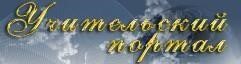 http://www.uchportal.r u/ Все    для    учителя    начальных    классов на «Учительском портале»: уроки, презентации, контроль, тесты, планирование, программы 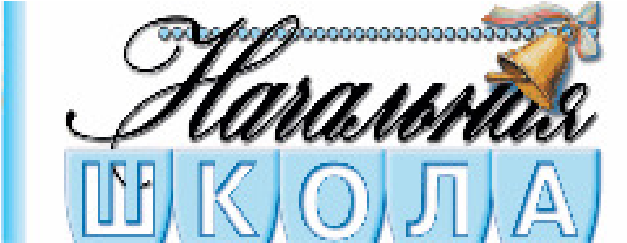 http://www.n- shkola.ru/ Журнал «Начальная   школа».   Журнал «Начальная школа» является уникальным методическим пособием, универсальным по своему характеру: в нем публикуются материалы по всем предметам и курсам для каждого класса начальной школы, официальные документы Министерства образования и науки РФ 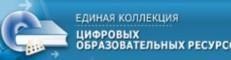 http://school- collection.edu.ru/ Единая 	коллекция 	Цифровых образовательных Ресурсов 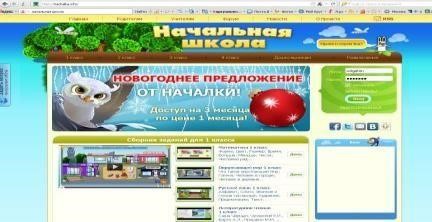 http://nachalka.info/ Начальная школа. Очень красочные ЦОР по различным предметам начальной школы. 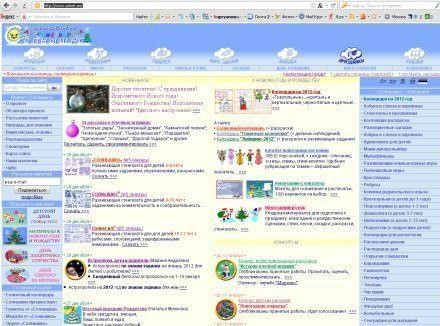 http://www.solnet.ee/ Солнышко. Для учителей будут интересны материалы    по    подготовке    предметных и   тематических    праздников,    а    также по организации внеклассной работы. 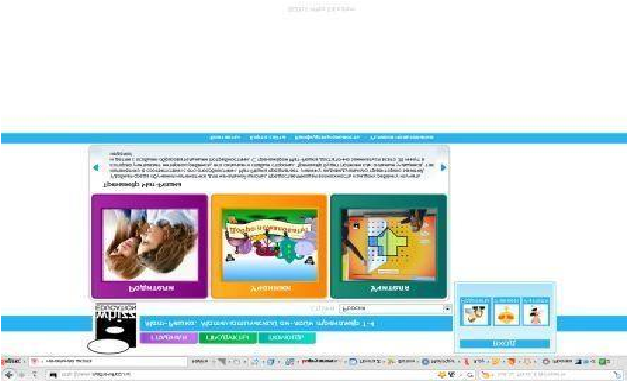 http://www.mat- reshka.com/ Мат-Решка предлагает ученику индивидуальную траекторию занятий, которая учитывает интересы ребёнка, его сильные и слабые стороны. Тренажёр будет полезен как сильным учащимся, так и детям с 	особыми  	образовательными потребностями. 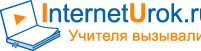 http://interneturok.ru/ru Видеоуроки по основным предметам школьной программы. 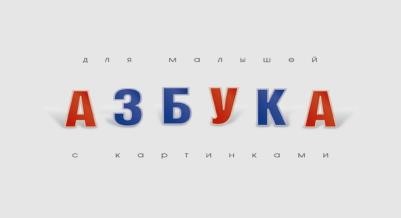 http://bomoonlight.ru/az buka/ Азбука в картинках и стихах для учеников 1-го класса. http://numi.ru/3130 Презентации, тренажеры ко всем предметным областям начальной школы. № Специалисты Функции Количество специалистов в начальной школе 1. Учителя начальной школы, учителя физической культуры, музыки, ИЗО, англ. языка) Организация условий для успешного продвижения ребенка в рамках образовательного процесса 4 учителя начальной школы  и 3 учителя- предметника 2. Педагог-психолог/ учитель-логопед Помощь педагогу в выявлении условий, необходимых       для        развития       ребенка в     соответствии      с      его      возрастными и индивидуальными особенностями 1/2 3. Педагог- библиотекарь Обеспечивает интеллектуальный и физический доступ к информации, участвует в процессе воспитания культурного и гражданского самосознания, содействует формированию информационной компетентности уч-ся путем обучения поиску, анализу, оценке и обработке информации 1 4. Административный персонал Обеспечивает для специалистов Школы условия для эффективной работы, осуществляет контроль и текущую организационную работу 3 Направление мероприятий/ Мероприятия Сроки реализации I. Нормативное обеспечение введения ФГОС НОО I. Нормативное обеспечение введения ФГОС НОО 1. Наличие решения органа совета школы, о введении в образовательной организации ФГОС НОО апрель 2022 2. Разработка на основе программы начального общего образования основной образовательной программы (ООП) образовательной организации март-апрель 2022 3. Утверждение ООП организации, осуществляющей образовательную деятельность май 2022 4. Обеспечение соответствия нормативной базы школы требованиям ФГОС НОО март-август 2022 5. 	Приведение 	должностных 	инструкций 	 	 	работников образовательной организации в соответствие с требованиями ФГОС НОО, 	тарифно-квалификационными 	характеристиками и профессиональным стандартом март-август 2022 6. Разработка и утверждение плана-графика введения ФГОС НОО январь 2022 7. Определение списка учебников и учебных пособий, используемых в образовательной деятельности в соответствии с ФГОС НОО Май-июль 2022 8.    Разработка    локальных    актов,     устанавливающих     требования к различным объектам инфраструктуры образовательной организации с учётом требований к необходимой и достаточной оснащённости учебной деятельности март-август 2022 9. Разработка: образовательных программ (индивидуальных и др.); учебного плана; рабочих программ учебных предметов, курсов, дисциплин, модулей;  календарного учебного графика; Положений школьного уровня. Март-август 2022 II. Финансовое обеспечение введения ФГОС НОО II. Финансовое обеспечение введения ФГОС НОО 1. Определение объёма расходов, необходимых для реализации до 30.08.2022 ООП и достижения планируемых результатов 2. Корректировка локальных актов (внесение изменений в них), регламентирующих установление заработной платы работников образовательной организации, в том числе стимулирующих надбавок и доплат, порядка и размеров премирования до 30.08.2022 3. Заключение дополнительных соглашений к трудовому договору с педагогическими работниками до 30.08.2022 III. Организационное обеспечение введения ФГОС НОО III. Организационное обеспечение введения ФГОС НОО 1. Обеспечение координации взаимодействия участников образовательных отношений по организации введения ФГОС НОО постоянно 2. Разработка и реализация моделей взаимодействия образовательных организаций и организаций дополнительного образования, обеспечивающих организацию внеурочной деятельности до 30.08.2022 3. Разработка и реализация системы мониторинга образовательных потребностей обучающихся и родителей (законных представителей) по использованию часов вариативной части учебного плана и внеурочной деятельности март-май 2022 4. Привлечение органов совета школы к проектированию основной образовательной программы начального общего образования март-май 2022 IV. Кадровое обеспечение введения ФГОС НОО IV. Кадровое обеспечение введения ФГОС НОО 1. Анализ кадрового обеспечения введения и реализации ФГОС НОО январь 2022 2. Создание (корректировка) плана-графика повышения квалификации педагогических 	и 	руководящих 	работников 	образовательной организации в связи с введением ФГОС НОО январь 2022 3. Разработка (корректировка) плана методической работы (внутришкольного   повышения   квалификации)   с ориентацией на проблемы введения ФГОС НОО. мартавгуст 2022 V. Информационное обеспечение введения ФГОС НОО V. Информационное обеспечение введения ФГОС НОО 1. Размещение на сайте образовательной организации информационных материалов о введении ФГОС НОО постоянно 2. Широкое информирование родителей (законных представителей) как участников образовательного процесса о введении и реализации ФГОС НОО постоянно 3. 	Обеспечение 	публичной 	отчётности 	образовательной организации о ходе и результатах введения и реализации ФГОС НОО апрель 2023 VI. Материально-техническое обеспечение введения ФГОС НОО VI. Материально-техническое обеспечение введения ФГОС НОО 1. 	Характеристика 	материально-технического 	обеспечения введения и реализации ФГОС НОО январь 2022 2. Обеспечение соответствия материально-технической базы образовательной организации требованиям ФГОС НОО 2022-2023 3. Обеспечение соответствия условий реализации ООП противопожарным нормам, санитарно-эпидемиологическим нормам, август 2022 нормам охраны труда работников образовательной организации 4. Обеспечение соответствия информационно-образовательной среды требованиям ФГОС НОО: укомплектованность библиотеки печатными и электронными образовательными ресурсами; наличие доступа образовательной организации к электронным образовательным ресурсам (ЭОР), размещённым в федеральных, региональных и иных базах данных; наличие контролируемого доступа участников образовательных отношений к информационным образовательным ресурсам локальной сети и «Интернета». август 2022 Индикатор Периодичность Ответственный Кадровые условия реализации ООП НОО Кадровые условия реализации ООП НОО Проверка 	 1 раз в год Директор, 	заместитель укомплектованности  педагогическими, 	 руководящими 	и 	иными кадрами 	 директора по УВР Установление соответствия 1 раз в год Заместитель 	директора уровня 	квалификации по 	УВР, 	инспектор 	по педагогических и иных работников требований Единого кадрам квалификационного справочника 	должностей руководителей, специалистов и служащих Мониторинг обеспеченности непрерывности профессионального развития 	педагогических работников 1 раз в год Лицо за методическую ответственное работу Количество 	 	учителей, регулярно 	использующих ИКТ 1 раз в год Заместитель по УВР директора Количество постоянных пользователей  интернета среди учителей 1 раз в год Заместитель по УВР директора Количество педагогов, аттестованных на первую и высшую категорию 1 раз в год 	Лицо 	ответственное за методическую работу 	Лицо 	ответственное за методическую работу Психолого-педагогические условия реализации ООП НОО Психолого-педагогические условия реализации ООП НОО Психолого-педагогические условия реализации ООП НОО Психолого-педагогические условия реализации ООП НОО Оценка достижения учащимися планируемых результатов: личностных, метапредметных, предметных 1 раз в год Учителя-предметники, заместитель 	директора по УВР Учителя-предметники, заместитель 	директора по УВР Степень 	социализации, уровень 	комфортности учащихся в классе 1 раз в год Педагог-психолог, заместитель директора по ВР Педагог-психолог, заместитель директора по ВР Количество учащихся, занятых внеурочной деятельностью 1 раз в четверть Классный 	руководитель, заместитель директора по ВР Классный 	руководитель, заместитель директора по ВР Финансовые условия реализации ООП НОО Финансовые условия реализации ООП НОО Финансовые условия реализации ООП НОО Финансовые условия реализации ООП НОО Мониторинг 	условий финансирования реализации ООП В соответствии с планом финансово-хозяйственной деятельности Администрация ОО Администрация ОО Мониторинг обеспечения реализации обязательной части ООП и части, формируемой   участниками образовательных отношений 1 раз в год Администрация ОО Администрация ОО Материально-технические условия реализации ООП НОО Материально-технические условия реализации ООП НОО Материально-технические условия реализации ООП НОО Материально-технические условия реализации ООП НОО 	Мониторинг  	соблюдения 	СП; 	пожарной  	и электробезопасности; требований охраны труда; своевременных сроков и систематически Администрация ОО Администрация ОО необходимых объёмов текущего и капитального ремонта Учебно-методические условия реализации ООП НОО Учебно-методические условия реализации ООП НОО Учебно-методические условия реализации ООП НОО Учебно-методические условия реализации ООП НОО 	ИКТ 	обеспечение (количество обучающихся школы на один компьютер) 1 раз в год Заместитель 	директора по УВР Заместитель 	директора по УВР Мониторинг достаточности учебников, учебно- методических и 	дидактических материалов,  	наглядных пособий и др. 1 раз в год Педагог-библиот заместитель по УВР екарь, директора Мониторинг обеспеченности доступа для всех участников образовательных отношений к информации, связанной с реализацией ООП. 1 раз в год Заместитель по УВР директора Мониторинг обеспеченности доступа        к        печатным и 	электронным образовательным 	ресурсам (ЭОР), в том числе к ЭОР, размещенным в 	федеральных и 	региональных 	базах данных ОЭР. 1 раз в год Заместитель по УВР директора 	Обеспечение 	 	 	фондом дополнительной литературы, 	включающим детскую художественную и научно-популярную литературу, 	 	справочно- библиографические и периодические издания, сопровождающие реализацию ООП НОО. 1 раз в год Педагог-библиотекарь, заместитель 	директора по УВР Педагог-библиотекарь, заместитель 	директора по УВР 